АМАНАКСКИЕ                                             Распространяется    бесплатноВЕСТИ08 июля 2019г                                                                                                                                                              №41(335) ОФИЦИАЛЬНОИнформационный вестник Собрания представителей сельского поселения Старый Аманак муниципального района Похвистневский Самарской областиАдминистрации сельского поселения Старый Аманак муниципального района ПохвистневскийВторой этап операции «Мак»На территории Самарской области с 8 по 12 июля проходит второй этап операции «Мак», направленной на борьбу с незаконным культивированием наркосодержащих растений, а также на выявление и уничтожение мест произрастания дикорастущих наркосодержащих растений (мака, конопли и т.д.) и перекрытие внутрирегиональных, межрегиональных и трансграничных каналов поступления наркотических средств растительного происхождения в незаконный оборот.Сотрудники ОНК МО МВД России «Похвистневский» напоминают, что незаконное культивирование растений, содержащих наркотические средства или психотропные вещества либо их прекурсоры, непринятие мер по уничтожению дикорастущих наркосодержащих растений и любые факты незаконного оборота наркотиков влекут за собой административную и уголовную ответственность (вплоть до пожизненного лишения свободы).
В случае выявления фактов неправомерного использования земель для культивирования наркосодержащих растений, обнаружении дикорастущих массивов в лесных угодьях и населенных пунктах, а также по фактам незаконного оборота наркотиков и сведения о лицах, их распространяющих, обращайтесь в дежурные части полиции по месту жительства либо по телефону 02 (с мобильного – 102), или по номеру дежурной части МО МВД России «Похвистневский»: 8 (84656)2-34-69. Об этом также можно сообщать по телефонам администраций муниципальных районов, городских и сельских поселений.«Будьте бдительны - не дайте себя обмануть!»В начале мероприятия дознаватель отдела дознания МО МВД России «Похвистневский» лейтенант полиции Константин Осипов спросил у собравшихся о возможных случаях, произошедших с ними. Одна из женщин рассказала, как к ней ночью поступил звонок от якобы внука, который срочно просил вынести знакомому денежные средства. Конечно, бабушка перепугалась за своего внука и передала деньги незнакомцу. После этого позвонила ничего не подозревающему внуку и поняла, что деньги отдала мошенникам. О произошедшем обращаться в полицию женщина не стала. Некоторые из присутствующих рассказывали о СМС-сообщениях, ответив на которые пропадали деньги с банковской карты.«Как правило, о таких преступлениях многие из пострадавших предпочитают умалчивать, - пояснил Константин Осипов, – из-за этого мошенники начинают чувствовать свою безнаказанность. Поэтому молчать о случаях мошенничества в отношении вас ни в коем случае нельзя. Не ждите одобрения родственников и знакомых, как только заметили обман – звоните полицию по номеру 02 (102 с мобильного) или вашему участковому».Также лейтенант полиции посоветовал соблюдать ряд правил, позволяющих не попасться на уловки преступников: не открывать посторонним людям двери, спрашивать документы, особенно в случаях, когда злоумышленники представляются сотрудниками социальных или иных служб, не показывать места хранения сбережений. В частности, страж правопорядка рассказал о мошенниках, которые представляются сотрудниками банков, и посоветовал, чтобы никто никому не сообщал свои личные данные по телефону, так как у настоящих сотрудников банка они уже есть, а для дополнительной информации они приглашают в обслуживающие отделения».По завершению встречи сотрудники полиции ответили на многочисленные вопросы собравшихся, и вручили всем участникам тематические буклеты.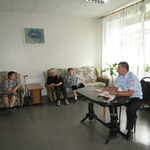 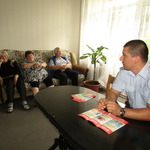 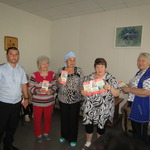               Сотрудники Похвистневского отдела полиции приняли поздравления в День семьи, любви и верностиВ рамках оперативного совещания в День семьи, любви и верности сотрудницы МО МВД России «Похвистневский», воспитывающие трёх и более детей в семье принимали поздравления с праздником. Многодетных мам в Похвистневском отделе полиции трое – это главный бухгалтер майор полиции Светлана Кирдяшева, старший следователь следственного отдела майор юстиции Татьяна Шелкаева и старший инспектор ИАЗ ОГИБДД капитан полиции Надежда Ерендеева. «Для сотрудников полиции, которые большую часть своей жизни проводят не службе, семья всё равно остаётся их главной опорой в жизни, залогом спокойствия и гармонии», - отмечают сами многодетные мамы-полицейские. Исполняющий обязанности начальника МО МВД России «Похвистневский» майор полиции Дмитрий Акулинин поздравил с днём Святых Петра и Февроньи всех сотрудников полиции: «Для каждого человека семья – это близкие и родные люди; - это дом, в который они всегда стремятся после работы. Сотрудникам полиции, в силу службы приходится сталкиваться с разными семьями, урегулировать бытовые конфликты, сопереживать, участвовать в жизни каждого из нуждающихся в помощи. Залог успешной службы полицейского – надёжный тыл: родители, жена, дети. Для женщин-сотрудниц – это двойная ответственность. Для многодетных мам она увеличивается втрое, а-то и вчетверо. Желаю всем сотрудникам здоровья, мира и добра вашим семьям. И пусть у нелёгких задач, всегда будут лёгкие решения». С тёплыми словами поздравлений коллеги подарили женщинам цветы.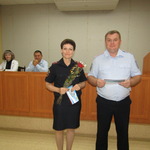 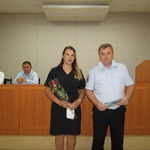 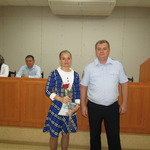 Похвистневские полицейские в короткий срок раскрыли грабёж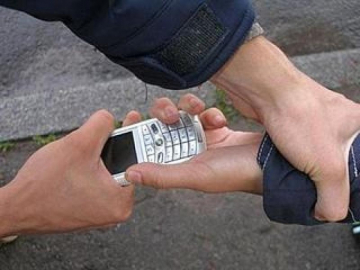 В МО МВД России «Похвистневский» обратилась жительница города Похвистнево с заявлением, о том, что на улице у её несовершеннолетнего сына неизвестный похитил из рук телефон стоимостью более 5 000 рублей.Пострадавший хорошо запомнил подозреваемого и, в присутствии родителей, рассказал сотрудникам уголовного розыска его приметы.Под подозрение полицейских попал неоднократно судимый 27-летний местный житель. Злоумышленник был доставлен в отдел полиции для проведения следственных действий, в ходе которых признался в похищении гаджета у ребёнка. Также подозреваемый рассказал, что телефон успел сдать в ломбард. После чего самостоятельно выкупил его из ломбарда и вернул потерпевшему.По признакам преступления предусмотренного частью 1 статьи 161 Уголовного кодекса Российской Федерации «Грабёж» возбуждено уголовное дело. Санкции статьи предусматривают наказание до четырёх лет лишения свободы. Ведётся следствие.   РОССИЙСКАЯ ФЕДЕРАЦИЯ          АДМИНИСТРАЦИЯ        сельского поселения      СТАРЫЙ АМАНАКМУНИЦИПАЛЬНОГО РАЙОНА         ПОХВИСТНЕВСКИЙ          Самарская область         446472, Самарская область,              Похвистневский район, с.Старый Аманак,ул.Центральная,37А.     тел.44-5-71,факс (884656)44-5-73           ПОСТАНОВЛЕНИЕ         08.07.2019г.  № 66Об утверждении отчёта об  исполнении бюджета сельскогопоселения Старый Аманакмуниципального районаПохвистневский за 1 полугодие .В соответствии со ст.264.2 Бюджетного Кодекса Российской Федерации, ст.76 Устава сельского поселения Старый Аманак муниципального района Похвистневский, п.3,п.4 ст.31 Положения «О бюджетном устройстве и бюджетном процессе поселения Старый Аманак муниципального района Похвистневский Самарской области» утвержденного Решением Собрания представителей сельского поселения Старый Аманак муниципального района Похвистневский Самарской области №56 от 30.03.2017, Администрация сельского поселения Старый АманакПОСТАНОВЛЯЕТ:1. Утвердить отчёт об исполнении бюджета сельского поселения Старый Аманак за 1 полугодие 2019 года (прилагается)2. Направить в Собрание представителей сельского поселения Старый Аманак  муниципального района Похвистневский и в комиссию по бюджетно-экономическим вопросам (контрольный орган) Собрания представителей сельского поселения Старый Аманак муниципального района Похвистневский»3. Настоящее Постановление довести до жителей поселения путём обнародования, размещения на информационных щитах, досках, объявлений и в газете «Аманакские вести».Глава поселения Старый Аманак                                    В.П.Фадеев          АДМИНИСТРАЦИЯ                  				                            В собрание представителей          сельского поселения                 		                                                          сельского поселения Старый Аманак      СТАРЫЙ АМАНАК			                                                   муниципального района ПохвистневскийМУНИЦИПАЛЬНОГО РАЙОНА				                                                         Самарской области         ПОХВИСТНЕВСКИЙ                       		                                                                Председателю комиссии          Самарская область                                                                                       по бюджетно-экономическим вопросам         446472, Самарская область,                                                        	                              Собрания представителей              Похвистневский район,                                                                                  сельского поселения Старый Аманак с.Старый Аманак,ул.Центральная,37А.                                                              муниципального района Похвистневский     тел.44-5-71,факс (884656)44-5-73                                                                                                                Д.Н.Тремасову08.07.2019. № 224аИсполнение доходной части бюджета сельского поселения Старый  Аманак за 1 полугодие 2019 года  при плане 11 989 998,64 руб. составило  5 173 525,41 руб. или 43,15 % от годовых бюджетных назначений. В частности:- Исполнение по налогу на доходы физических лиц при плане 964 000,00 руб. составило 397 924,44 руб. или 41,3 % от годовых бюджетных назначений. - Исполнение по акцизам при плане 3 382 000,00 руб. составило 1 762 538,73  руб. или 52,10 % от годовых бюджетных назначений.- Исполнение по единому сельхоз. налогу при плане 61 000,0 руб. составило       60 527,5 руб. или 99,20 % от годовых бюджетных назначений.- Исполнение по налогу на имущество физических лиц при плане 262 000,00 руб. составило 40 104,39 руб. или 15,3 % от годовых бюджетных назначений. - Исполнение по земельному налогу с физических лиц при плане 1 207 000,0 руб. составило 112 941,05 руб. или 9,4  % от годовых бюджетных назначений- Исполнение по земельному налогу с организаций при плане 886 000,00 руб.составило 613 252,36 руб. или 69,2  % от годовых бюджетных назначений.- Исполнение по государственной пошлине за совершение нотариальных действий при плане 10 000,0 руб. составило  0,0 руб.  или 0,0  % от годовых бюджетных назначений. - Исполнение от сдачи в аренду земли при плане 161 0000 руб. составило                     80 601,65  руб. или 51,9 % от годовых бюджетных назначений.- Исполнение от сдачи в аренду имущества при плане 50 000,00 руб. составило 28 802,29  руб. или 51,9 % от годовых бюджетных назначений.- Исполнение  от безвозмездных поступлений при плане 5 006 998,64 руб. составляет 2 076 833,00 руб. или  41,5 % от годовых бюджетных назначений.Наибольшую долю поступлений в бюджет сельского поселения составляют налоговые и неналоговые доходы – 3 096 692,41 рублей или 44,3 % от годовых бюджетных назначений, что составляет 59,9 % от общего объёма доходной части бюджета сельского поселения Старый Аманак муниципального района Похвистневский.Расходная часть бюджета сельского поселения Старый Аманак исполнена в объёме 4 096 850,13 рублей, что составляет 30,3 % от годовых бюджетных назначений. Наибольший удельный вес в структуре расходов занимают расходы  по разделу 0409 «Дорожное хозяйство(дорожные фонды)»  857 040,02 руб. или 20,9 % от общего объема расходной части бюджета сельского поселения Старый Аманак муниципального района Похвистневский.ПриложениеК Постановлению Администрации сельского поселения Старый Аманак муниципального района Похвистневский Самарской областиот 08.07.2019 №66Сведения о численности муниципальных служащих и работников органов местного самоуправления, фактических затрат на их денежное содержание по Администрации сельского поселения Старый Аманак муниципального района Похвистневский Самарской области за 1 полугодие 2019 годаГлава поселения Старый Аманак                                                                                             В.П.Фадеев Отчет об использовании бюджетных ассигнований резервного фонда Администрации сельского поселения Старый Аманак муниципального района Похвистневский Самарской области за 1 полугодие 2019 года                          Глава поселения Старый Аманак                            В.П.Фадеев       НаименованиеЧисленность (чел.)Расходы на денежное содержание                (тыс. руб.)Муниципальные служащие органов местного самоуправления  4598,6Работники органов местного самоуправления, замещающих должности, не являющиеся должностями муниципальной службы  2141,0ВСЕГО6739,6ОТЧЕТ ОБ ИСПОЛНЕНИИ БЮДЖЕТАОТЧЕТ ОБ ИСПОЛНЕНИИ БЮДЖЕТАОТЧЕТ ОБ ИСПОЛНЕНИИ БЮДЖЕТАОТЧЕТ ОБ ИСПОЛНЕНИИ БЮДЖЕТАОТЧЕТ ОБ ИСПОЛНЕНИИ БЮДЖЕТАОТЧЕТ ОБ ИСПОЛНЕНИИ БЮДЖЕТАОТЧЕТ ОБ ИСПОЛНЕНИИ БЮДЖЕТАОТЧЕТ ОБ ИСПОЛНЕНИИ БЮДЖЕТАОТЧЕТ ОБ ИСПОЛНЕНИИ БЮДЖЕТАОТЧЕТ ОБ ИСПОЛНЕНИИ БЮДЖЕТАОТЧЕТ ОБ ИСПОЛНЕНИИ БЮДЖЕТАОТЧЕТ ОБ ИСПОЛНЕНИИ БЮДЖЕТАОТЧЕТ ОБ ИСПОЛНЕНИИ БЮДЖЕТАОТЧЕТ ОБ ИСПОЛНЕНИИ БЮДЖЕТАОТЧЕТ ОБ ИСПОЛНЕНИИ БЮДЖЕТАОТЧЕТ ОБ ИСПОЛНЕНИИ БЮДЖЕТАОТЧЕТ ОБ ИСПОЛНЕНИИ БЮДЖЕТАОТЧЕТ ОБ ИСПОЛНЕНИИ БЮДЖЕТАОТЧЕТ ОБ ИСПОЛНЕНИИ БЮДЖЕТАОТЧЕТ ОБ ИСПОЛНЕНИИ БЮДЖЕТАОТЧЕТ ОБ ИСПОЛНЕНИИ БЮДЖЕТАОТЧЕТ ОБ ИСПОЛНЕНИИ БЮДЖЕТАОТЧЕТ ОБ ИСПОЛНЕНИИ БЮДЖЕТАОТЧЕТ ОБ ИСПОЛНЕНИИ БЮДЖЕТАОТЧЕТ ОБ ИСПОЛНЕНИИ БЮДЖЕТАКОДЫКОДЫКОДЫКОДЫКОДЫКОДЫКОДЫКОДЫКОДЫФорма по ОКУДФорма по ОКУДФорма по ОКУДФорма по ОКУДФорма по ОКУДФорма по ОКУД050311705031170503117050311705031170503117050311705031170503117на 1 июля 2019 г.на 1 июля 2019 г.на 1 июля 2019 г.на 1 июля 2019 г.на 1 июля 2019 г.на 1 июля 2019 г.на 1 июля 2019 г.ДатаДатаДатаДатаДатаДата01.07.201901.07.201901.07.201901.07.201901.07.201901.07.201901.07.201901.07.201901.07.2019по ОКПОпо ОКПОпо ОКПОпо ОКПОпо ОКПОпо ОКПО791760157917601579176015791760157917601579176015791760157917601579176015Наименование
финансового органаНаименование
финансового органаНаименование
финансового органаАдминистрация поселения Старый Аманак муниципального района Похвистневский Самарской областиАдминистрация поселения Старый Аманак муниципального района Похвистневский Самарской областиАдминистрация поселения Старый Аманак муниципального района Похвистневский Самарской областиАдминистрация поселения Старый Аманак муниципального района Похвистневский Самарской областиАдминистрация поселения Старый Аманак муниципального района Похвистневский Самарской областиАдминистрация поселения Старый Аманак муниципального района Похвистневский Самарской областиАдминистрация поселения Старый Аманак муниципального района Похвистневский Самарской областиГлава по БКГлава по БКГлава по БКГлава по БКГлава по БКГлава по БК407407407407407407407407407Наименование публично-правового образованияНаименование публично-правового образованияНаименование публично-правового образованияСельское поселение Старый АманакСельское поселение Старый АманакСельское поселение Старый АманакСельское поселение Старый АманакСельское поселение Старый АманакСельское поселение Старый АманакСельское поселение Старый Аманакпо ОКТМОпо ОКТМОпо ОКТМОпо ОКТМОпо ОКТМОпо ОКТМО366344563663445636634456366344563663445636634456366344563663445636634456Периодичность:Периодичность:Периодичность:месячная, квартальная, годоваямесячная, квартальная, годоваямесячная, квартальная, годоваямесячная, квартальная, годоваямесячная, квартальная, годоваямесячная, квартальная, годоваямесячная, квартальная, годоваяЕдиница измерения:Единица измерения:Единица измерения:руб.руб.руб.руб.руб.руб.руб.3833833833833833833833833831. Доходы бюджета1. Доходы бюджета1. Доходы бюджета1. Доходы бюджета1. Доходы бюджета1. Доходы бюджета1. Доходы бюджета1. Доходы бюджета1. Доходы бюджета1. Доходы бюджета1. Доходы бюджета1. Доходы бюджета1. Доходы бюджета1. Доходы бюджета1. Доходы бюджета1. Доходы бюджета1. Доходы бюджета1. Доходы бюджетаНаименование показателяКод строкиКод строкиКод строкиКод дохода по бюджетной классификацииКод дохода по бюджетной классификацииУтвержденные бюджетные назначенияУтвержденные бюджетные назначенияУтвержденные бюджетные назначенияУтвержденные бюджетные назначенияУтвержденные бюджетные назначенияИсполненоИсполненоИсполненоИсполненоИсполненоИсполненоИсполненоНеисполненные назначенияНеисполненные назначенияНеисполненные назначенияНеисполненные назначенияНеисполненные назначенияНеисполненные назначенияНеисполненные назначения1222334444455555556666666Доходы бюджета - всего010010010XX11 989 998,6411 989 998,6411 989 998,6411 989 998,6411 989 998,645 173 525,415 173 525,415 173 525,415 173 525,415 173 525,415 173 525,415 173 525,416 816 473,236 816 473,236 816 473,236 816 473,236 816 473,236 816 473,236 816 473,23в том числе:НАЛОГОВЫЕ И НЕНАЛОГОВЫЕ ДОХОДЫ010010010000 10000000000000000000 100000000000000006 983 000,006 983 000,006 983 000,006 983 000,006 983 000,003 096 692,413 096 692,413 096 692,413 096 692,413 096 692,413 096 692,413 096 692,413 886 307,593 886 307,593 886 307,593 886 307,593 886 307,593 886 307,593 886 307,59НАЛОГИ НА ПРИБЫЛЬ, ДОХОДЫ010010010000 10100000000000000000 10100000000000000964 000,00964 000,00964 000,00964 000,00964 000,00397 924,44397 924,44397 924,44397 924,44397 924,44397 924,44397 924,44566 075,56566 075,56566 075,56566 075,56566 075,56566 075,56566 075,56Налог на доходы физических лиц010010010000 10102000010000110000 10102000010000110964 000,00964 000,00964 000,00964 000,00964 000,00397 924,44397 924,44397 924,44397 924,44397 924,44397 924,44397 924,44566 075,56566 075,56566 075,56566 075,56566 075,56566 075,56566 075,56Налог на доходы физических лиц с доходов, источником которых является налоговый агент, за исключением доходов, в отношении которых исчисление и уплата налога осуществляются в соответствии со статьями 227, 227.1 и 228 Налогового кодекса Российской Федерации010010010000 10102010010000110000 101020100100001100,000,000,000,000,00397 820,24397 820,24397 820,24397 820,24397 820,24397 820,24397 820,240,000,000,000,000,000,000,00Налог на доходы физических лиц с доходов, источником которых является налоговый агент, за исключением доходов, в отношении которых исчисление и уплата налога осуществляются в соответствии со статьями 227, 227.1 и 228 Налогового кодекса Российской Федерации010010010182 10102010010000110182 10102010010000110964 000,00964 000,00964 000,00964 000,00964 000,000,000,000,000,000,000,000,00964 000,00964 000,00964 000,00964 000,00964 000,00964 000,00964 000,00Налог на доходы физических лиц с доходов, источником которых является налоговый агент, за исключением доходов, в отношении которых исчисление и уплата налога осуществляются в соответствии со статьями 227, 227.1 и 228 Налогового кодекса Российской Федерации (сумма платежа (перерасчеты, недоимка и задолженность по соответствующему платежу, в том числе по отмененному)010010010182 10102010011000110182 101020100110001100,000,000,000,000,00397 809,27397 809,27397 809,27397 809,27397 809,27397 809,27397 809,270,000,000,000,000,000,000,00Налог на доходы физических лиц с доходов, источником которых является налоговый агент, за исключением доходов, в отношении которых исчисление и уплата налога осуществляются в соответствии со статьями 227, 227.1 и 228 Налогового кодекса Российской Федерации (пени по соответствующему платежу)010010010182 10102010012100110182 101020100121001100,000,000,000,000,00-1,51-1,51-1,51-1,51-1,51-1,51-1,510,000,000,000,000,000,000,00Налог на доходы физических лиц с доходов, источником которых является налоговый агент, за исключением доходов, в отношении которых исчисление и уплата налога осуществляются в соответствии со статьями 227, 227.1 и 228 Налогового кодекса Российской Федерации (суммы денежных взысканий (штрафов) по соответствующему платежу согласно законодательству Российской Федерации)010010010182 10102010013000110182 101020100130001100,000,000,000,000,0012,4812,4812,4812,4812,4812,4812,480,000,000,000,000,000,000,00Налог на доходы физических лиц с доходов, полученных физическими лицами в соответствии со статьей 228 Налогового кодекса Российской Федерации010010010000 10102030010000110000 101020300100001100,000,000,000,000,00104,20104,20104,20104,20104,20104,20104,200,000,000,000,000,000,000,00Налог на доходы физических лиц с доходов, полученных физическими лицами в соответствии со статьей 228 Налогового кодекса Российской Федерации (сумма платежа (перерасчеты, недоимка и задолженность по соответствующему платежу, в том числе по отмененному)010010010182 10102030011000110182 101020300110001100,000,000,000,000,004,204,204,204,204,204,204,200,000,000,000,000,000,000,00Налог на доходы физических лиц с доходов, полученных физическими лицами в соответствии со статьей 228 Налогового кодекса Российской Федерации (суммы денежных взысканий (штрафов) по соответствующему платежу согласно законодательству Российской Федерации)010010010182 10102030013000110182 101020300130001100,000,000,000,000,00100,00100,00100,00100,00100,00100,00100,000,000,000,000,000,000,000,00НАЛОГИ НА ТОВАРЫ (РАБОТЫ, УСЛУГИ), РЕАЛИЗУЕМЫЕ НА ТЕРРИТОРИИ РОССИЙСКОЙ ФЕДЕРАЦИИ010010010000 10300000000000000000 103000000000000003 382 000,003 382 000,003 382 000,003 382 000,003 382 000,001 762 538,731 762 538,731 762 538,731 762 538,731 762 538,731 762 538,731 762 538,731 619 461,271 619 461,271 619 461,271 619 461,271 619 461,271 619 461,271 619 461,27Акцизы по подакцизным товарам (продукции), производимым на территории Российской Федерации010010010000 10302000010000110000 103020000100001103 382 000,003 382 000,003 382 000,003 382 000,003 382 000,001 762 538,731 762 538,731 762 538,731 762 538,731 762 538,731 762 538,731 762 538,731 619 461,271 619 461,271 619 461,271 619 461,271 619 461,271 619 461,271 619 461,27Доходы от уплаты акцизов на дизельное топливо, подлежащие распределению между бюджетами субъектов Российской Федерации и местными бюджетами с учетом установленных дифференцированных нормативов отчислений в местные бюджеты010010010000 10302230010000110000 103022300100001101 268 000,001 268 000,001 268 000,001 268 000,001 268 000,00800 118,49800 118,49800 118,49800 118,49800 118,49800 118,49800 118,49467 881,51467 881,51467 881,51467 881,51467 881,51467 881,51467 881,51Доходы от уплаты акцизов на дизельное топливо, подлежащие распределению между бюджетами субъектов Российской Федерации и местными бюджетами с учетом установленных дифференцированных нормативов отчислений в местные бюджеты (по нормативам, установленным Федеральным законом о федеральном бюджете в целях формирования дорожных фондов субъектов Российской Федерации)010010010100 10302231010000110100 103022310100001101 268 000,001 268 000,001 268 000,001 268 000,001 268 000,00800 118,49800 118,49800 118,49800 118,49800 118,49800 118,49800 118,49467 881,51467 881,51467 881,51467 881,51467 881,51467 881,51467 881,51Доходы от уплаты акцизов на моторные масла для дизельных и (или) карбюраторных (инжекторных) двигателей, подлежащие распределению между бюджетами субъектов Российской Федерации и местными бюджетами с учетом установленных дифференцированных нормативов отчислений в местные бюджеты010010010000 10302240010000110000 103022400100001109 000,009 000,009 000,009 000,009 000,006 070,586 070,586 070,586 070,586 070,586 070,586 070,582 929,422 929,422 929,422 929,422 929,422 929,422 929,42Доходы от уплаты акцизов на моторные масла для дизельных и (или) карбюраторных (инжекторных) двигателей, подлежащие распределению между бюджетами субъектов Российской Федерации и местными бюджетами с учетом установленных дифференцированных нормативов отчислений в местные бюджеты (по нормативам, установленным Федеральным законом о федеральном бюджете в целях формирования дорожных фондов субъектов Российской Федерации)010010010100 10302241010000110100 103022410100001109 000,009 000,009 000,009 000,009 000,006 070,586 070,586 070,586 070,586 070,586 070,586 070,582 929,422 929,422 929,422 929,422 929,422 929,422 929,42Доходы от уплаты акцизов на автомобильный бензин, подлежащие распределению между бюджетами субъектов Российской Федерации и местными бюджетами с учетом установленных дифференцированных нормативов отчислений в местные бюджеты010010010000 10302250010000110000 103022500100001102 277 000,002 277 000,002 277 000,002 277 000,002 277 000,001 108 754,241 108 754,241 108 754,241 108 754,241 108 754,241 108 754,241 108 754,241 168 245,761 168 245,761 168 245,761 168 245,761 168 245,761 168 245,761 168 245,76Доходы от уплаты акцизов на автомобильный бензин, подлежащие распределению между бюджетами субъектов Российской Федерации и местными бюджетами с учетом установленных дифференцированных нормативов отчислений в местные бюджеты (по нормативам, установленным Федеральным законом о федеральном бюджете в целях формирования дорожных фондов субъектов Российской Федерации)010010010100 10302251010000110100 103022510100001102 277 000,002 277 000,002 277 000,002 277 000,002 277 000,001 108 754,241 108 754,241 108 754,241 108 754,241 108 754,241 108 754,241 108 754,241 168 245,761 168 245,761 168 245,761 168 245,761 168 245,761 168 245,761 168 245,76Доходы от уплаты акцизов на прямогонный бензин, подлежащие распределению между бюджетами субъектов Российской Федерации и местными бюджетами с учетом установленных дифференцированных нормативов отчислений в местные бюджеты010010010000 10302260010000110000 10302260010000110-172 000,00-172 000,00-172 000,00-172 000,00-172 000,00-152 404,58-152 404,58-152 404,58-152 404,58-152 404,58-152 404,58-152 404,580,000,000,000,000,000,000,00Доходы от уплаты акцизов на прямогонный бензин, подлежащие распределению между бюджетами субъектов Российской Федерации и местными бюджетами с учетом установленных дифференцированных нормативов отчислений в местные бюджеты (по нормативам, установленным Федеральным законом о федеральном бюджете в целях формирования дорожных фондов субъектов Российской Федерации)010010010100 10302261010000110100 10302261010000110-172 000,00-172 000,00-172 000,00-172 000,00-172 000,00-152 404,58-152 404,58-152 404,58-152 404,58-152 404,58-152 404,58-152 404,58-19 595,42-19 595,42-19 595,42-19 595,42-19 595,42-19 595,42-19 595,42НАЛОГИ НА СОВОКУПНЫЙ ДОХОД010010010000 10500000000000000000 1050000000000000061 000,0061 000,0061 000,0061 000,0061 000,0060 527,5060 527,5060 527,5060 527,5060 527,5060 527,5060 527,50472,50472,50472,50472,50472,50472,50472,50Единый сельскохозяйственный налог010010010000 10503000010000110000 1050300001000011061 000,0061 000,0061 000,0061 000,0061 000,0060 527,5060 527,5060 527,5060 527,5060 527,5060 527,5060 527,50472,50472,50472,50472,50472,50472,50472,50Единый сельскохозяйственный налог010010010000 10503010010000110000 105030100100001100,000,000,000,000,0060 527,5060 527,5060 527,5060 527,5060 527,5060 527,5060 527,500,000,000,000,000,000,000,00Единый сельскохозяйственный налог010010010182 10503010010000110182 1050301001000011061 000,0061 000,0061 000,0061 000,0061 000,000,000,000,000,000,000,000,0061 000,0061 000,0061 000,0061 000,0061 000,0061 000,0061 000,00Единый сельскохозяйственный налог (сумма платежа (перерасчеты, недоимка и задолженность по соответствующему платежу, в том числе по отмененному)010010010182 10503010011000110182 105030100110001100,000,000,000,000,0060 527,5060 527,5060 527,5060 527,5060 527,5060 527,5060 527,500,000,000,000,000,000,000,00НАЛОГИ НА ИМУЩЕСТВО010010010000 10600000000000000000 106000000000000002 355 000,002 355 000,002 355 000,002 355 000,002 355 000,00766 297,80766 297,80766 297,80766 297,80766 297,80766 297,80766 297,801 588 702,201 588 702,201 588 702,201 588 702,201 588 702,201 588 702,201 588 702,20Налог на имущество физических лиц010010010000 10601000000000110000 10601000000000110262 000,00262 000,00262 000,00262 000,00262 000,0040 104,3940 104,3940 104,3940 104,3940 104,3940 104,3940 104,39221 895,61221 895,61221 895,61221 895,61221 895,61221 895,61221 895,61Налог на имущество физических лиц, взимаемый по ставкам, применяемым к объектам налогообложения, расположенным в границах сельских поселений010010010000 10601030100000110000 106010301000001100,000,000,000,000,0040 104,3940 104,3940 104,3940 104,3940 104,3940 104,3940 104,390,000,000,000,000,000,000,00Налог на имущество физических лиц, взимаемый по ставкам, применяемым к объектам налогообложения, расположенным в границах сельских поселений010010010182 10601030100000110182 10601030100000110262 000,00262 000,00262 000,00262 000,00262 000,000,000,000,000,000,000,000,00262 000,00262 000,00262 000,00262 000,00262 000,00262 000,00262 000,00Налог на имущество физических лиц, взимаемый по ставкам, применяемым к объектам налогообложения, расположенным в границах сельских поселений (сумма платежа (перерасчеты, недоимка и задолженность по соответствующему платежу, в том числе по отмененному)010010010182 10601030101000110182 106010301010001100,000,000,000,000,0037 489,7037 489,7037 489,7037 489,7037 489,7037 489,7037 489,700,000,000,000,000,000,000,00Налог на имущество физических лиц, взимаемый по ставкам, применяемым к объектам налогообложения, расположенным в границах сельских поселений (пени по соответствующему платежу)010010010182 10601030102100110182 106010301021001100,000,000,000,000,002 614,692 614,692 614,692 614,692 614,692 614,692 614,690,000,000,000,000,000,000,00Земельный налог010010010000 10606000000000110000 106060000000001102 093 000,002 093 000,002 093 000,002 093 000,002 093 000,00726 193,41726 193,41726 193,41726 193,41726 193,41726 193,41726 193,411 366 806,591 366 806,591 366 806,591 366 806,591 366 806,591 366 806,591 366 806,59Земельный налог с организаций010010010000 10606030000000110000 10606030000000110886 000,00886 000,00886 000,00886 000,00886 000,00613 252,36613 252,36613 252,36613 252,36613 252,36613 252,36613 252,36272 747,64272 747,64272 747,64272 747,64272 747,64272 747,64272 747,64Земельный налог с организаций, обладающих земельным участком, расположенным в границах сельских поселений010010010000 10606033100000110000 106060331000001100,000,000,000,000,00613 252,36613 252,36613 252,36613 252,36613 252,36613 252,36613 252,360,000,000,000,000,000,000,00Земельный налог с организаций, обладающих земельным участком, расположенным в границах сельских поселений010010010182 10606033100000110182 10606033100000110886 000,00886 000,00886 000,00886 000,00886 000,000,000,000,000,000,000,000,00886 000,00886 000,00886 000,00886 000,00886 000,00886 000,00886 000,00Земельный налог с организаций, обладающих земельным участком, расположенным в границах сельских поселений (сумма платежа (перерасчеты, недоимка и задолженность по соответствующему платежу, в том числе по отмененному)010010010182 10606033101000110182 106060331010001100,000,000,000,000,00613 168,00613 168,00613 168,00613 168,00613 168,00613 168,00613 168,000,000,000,000,000,000,000,00Земельный налог с организаций, обладающих земельным участком, расположенным в границах сельских поселений (пени по соответствующему платежу)010010010182 10606033102100110182 106060331021001100,000,000,000,000,0084,3684,3684,3684,3684,3684,3684,360,000,000,000,000,000,000,00Земельный налог с физических лиц010010010000 10606040000000110000 106060400000001101 207 000,001 207 000,001 207 000,001 207 000,001 207 000,00112 941,05112 941,05112 941,05112 941,05112 941,05112 941,05112 941,051 094 058,951 094 058,951 094 058,951 094 058,951 094 058,951 094 058,951 094 058,95Земельный налог с физических лиц, обладающих земельным участком, расположенным в границах сельских поселений010010010000 10606043100000110000 106060431000001100,000,000,000,000,00112 941,05112 941,05112 941,05112 941,05112 941,05112 941,05112 941,050,000,000,000,000,000,000,00Земельный налог с физических лиц, обладающих земельным участком, расположенным в границах сельских поселений010010010182 10606043100000110182 106060431000001101 207 000,001 207 000,001 207 000,001 207 000,001 207 000,000,000,000,000,000,000,000,001 207 000,001 207 000,001 207 000,001 207 000,001 207 000,001 207 000,001 207 000,00Земельный налог с физических лиц, обладающих земельным участком, расположенным в границах сельских поселений (сумма платежа (перерасчеты, недоимка и задолженность по соответствующему платежу, в том числе по отмененному)010010010182 10606043101000110182 106060431010001100,000,000,000,000,00108 994,55108 994,55108 994,55108 994,55108 994,55108 994,55108 994,550,000,000,000,000,000,000,00Земельный налог с физических лиц, обладающих земельным участком, расположенным в границах сельских поселений (пени по соответствующему платежу)010010010182 10606043102100110182 106060431021001100,000,000,000,000,003 946,503 946,503 946,503 946,503 946,503 946,503 946,500,000,000,000,000,000,000,00ГОСУДАРСТВЕННАЯ ПОШЛИНА010010010000 10800000000000000000 1080000000000000010 000,0010 000,0010 000,0010 000,0010 000,000,000,000,000,000,000,000,0010 000,0010 000,0010 000,0010 000,0010 000,0010 000,0010 000,00Государственная пошлина за совершение нотариальных действий (за исключением действий, совершаемых консульскими учреждениями Российской Федерации)010010010000 10804000010000110000 1080400001000011010 000,0010 000,0010 000,0010 000,0010 000,000,000,000,000,000,000,000,0010 000,0010 000,0010 000,0010 000,0010 000,0010 000,0010 000,00Государственная пошлина за совершение нотариальных действий должностными лицами органов местного самоуправления, уполномоченными в соответствии с законодательными актами Российской Федерации на совершение нотариальных действий010010010000 10804020010000110000 1080402001000011010 000,0010 000,0010 000,0010 000,0010 000,000,000,000,000,000,000,000,0010 000,0010 000,0010 000,0010 000,0010 000,0010 000,0010 000,00Государственная пошлина за совершение нотариальных действий должностными лицами органов местного самоуправления, уполномоченными в соответствии с законодательными актами Российской Федерации на совершение нотариальных действий010010010407 10804020011000110407 1080402001100011010 000,0010 000,0010 000,0010 000,0010 000,000,000,000,000,000,000,000,0010 000,0010 000,0010 000,0010 000,0010 000,0010 000,0010 000,00ДОХОДЫ ОТ ИСПОЛЬЗОВАНИЯ ИМУЩЕСТВА, НАХОДЯЩЕГОСЯ В ГОСУДАРСТВЕННОЙ И МУНИЦИПАЛЬНОЙ СОБСТВЕННОСТИ010010010000 11100000000000000000 11100000000000000211 000,00211 000,00211 000,00211 000,00211 000,00109 403,94109 403,94109 403,94109 403,94109 403,94109 403,94109 403,94101 596,06101 596,06101 596,06101 596,06101 596,06101 596,06101 596,06Доходы, получаемые в виде арендной либо иной платы за передачу в возмездное пользование государственного и муниципального имущества (за исключением имущества бюджетных и автономных учреждений, а также имущества государственных и муниципальных унитарных предприятий, в том числе казенных)010010010000 11105000000000120000 11105000000000120211 000,00211 000,00211 000,00211 000,00211 000,00109 403,94109 403,94109 403,94109 403,94109 403,94109 403,94109 403,94101 596,06101 596,06101 596,06101 596,06101 596,06101 596,06101 596,06Доходы, получаемые в виде арендной платы за земли после разграничения государственной собственности на землю, а также средства от продажи права на заключение договоров аренды указанных земельных участков (за исключением земельных участков бюджетных и автономных учреждений)010010010000 11105020000000120000 11105020000000120161 000,00161 000,00161 000,00161 000,00161 000,0080 601,6580 601,6580 601,6580 601,6580 601,6580 601,6580 601,6580 398,3580 398,3580 398,3580 398,3580 398,3580 398,3580 398,35Доходы, получаемые в виде арендной платы, а также средства от продажи права на заключение договоров аренды за земли, находящиеся в собственности сельских поселений (за исключением земельных участков муниципальных бюджетных и автономных учреждений)010010010407 11105025100000120407 11105025100000120161 000,00161 000,00161 000,00161 000,00161 000,0080 601,6580 601,6580 601,6580 601,6580 601,6580 601,6580 601,6580 398,3580 398,3580 398,3580 398,3580 398,3580 398,3580 398,35Доходы от сдачи в аренду имущества, находящегося в оперативном управлении органов государственной власти, органов местного самоуправления, государственных внебюджетных фондов и созданных ими учреждений (за исключением имущества бюджетных и автономных учреждений)010010010000 11105030000000120000 1110503000000012050 000,0050 000,0050 000,0050 000,0050 000,0028 802,2928 802,2928 802,2928 802,2928 802,2928 802,2928 802,2921 197,7121 197,7121 197,7121 197,7121 197,7121 197,7121 197,71Доходы от сдачи в аренду имущества, находящегося в оперативном управлении органов управления сельских поселений и созданных ими учреждений (за исключением имущества муниципальных бюджетных и автономных учреждений)010010010407 11105035100000120407 1110503510000012050 000,0050 000,0050 000,0050 000,0050 000,0028 802,2928 802,2928 802,2928 802,2928 802,2928 802,2928 802,2921 197,7121 197,7121 197,7121 197,7121 197,7121 197,7121 197,71БЕЗВОЗМЕЗДНЫЕ ПОСТУПЛЕНИЯ010010010000 20000000000000000000 200000000000000005 006 998,645 006 998,645 006 998,645 006 998,645 006 998,642 076 833,002 076 833,002 076 833,002 076 833,002 076 833,002 076 833,002 076 833,002 930 165,642 930 165,642 930 165,642 930 165,642 930 165,642 930 165,642 930 165,64БЕЗВОЗМЕЗДНЫЕ ПОСТУПЛЕНИЯ ОТ ДРУГИХ БЮДЖЕТОВ БЮДЖЕТНОЙ СИСТЕМЫ РОССИЙСКОЙ ФЕДЕРАЦИИ010010010000 20200000000000000000 202000000000000004 976 998,644 976 998,644 976 998,644 976 998,644 976 998,642 046 833,002 046 833,002 046 833,002 046 833,002 046 833,002 046 833,002 046 833,002 930 165,642 930 165,642 930 165,642 930 165,642 930 165,642 930 165,642 930 165,64Дотации бюджетам бюджетной системы Российской Федерации010010010000 20210000000000150000 202100000000001501 024 028,001 024 028,001 024 028,001 024 028,001 024 028,00638 433,00638 433,00638 433,00638 433,00638 433,00638 433,00638 433,00385 595,00385 595,00385 595,00385 595,00385 595,00385 595,00385 595,00Дотации на выравнивание бюджетной обеспеченности010010010000 20215001000000150000 20215001000000150130 371,00130 371,00130 371,00130 371,00130 371,00103 085,00103 085,00103 085,00103 085,00103 085,00103 085,00103 085,0027 286,0027 286,0027 286,0027 286,0027 286,0027 286,0027 286,00Дотации бюджетам сельских поселений на выравнивание бюджетной обеспеченности010010010000 20215001100000150000 20215001100000150130 371,00130 371,00130 371,00130 371,00130 371,00103 085,00103 085,00103 085,00103 085,00103 085,00103 085,00103 085,0027 286,0027 286,0027 286,0027 286,0027 286,0027 286,0027 286,00Дотации бюджетам сельских поселений на выравнивание бюджетной обеспеченности за счет средств бюджета района010010010407 20215001101000150407 2021500110100015075 652,0075 652,0075 652,0075 652,0075 652,0075 652,0075 652,0075 652,0075 652,0075 652,0075 652,0075 652,000,000,000,000,000,000,000,00Дотации бюджетам сельских поселений на выравнивание бюджетной обеспеченности за счет средств областного бюджета010010010407 20215001102000150407 2021500110200015054 719,0054 719,0054 719,0054 719,0054 719,0027 433,0027 433,0027 433,0027 433,0027 433,0027 433,0027 433,0027 286,0027 286,0027 286,0027 286,0027 286,0027 286,0027 286,00Прочие дотации010010010000 20219999000000150000 20219999000000150893 657,00893 657,00893 657,00893 657,00893 657,00535 348,00535 348,00535 348,00535 348,00535 348,00535 348,00535 348,00358 309,00358 309,00358 309,00358 309,00358 309,00358 309,00358 309,00Прочие дотации бюджетам сельских поселений010010010407 20219999100000150407 20219999100000150893 657,00893 657,00893 657,00893 657,00893 657,00535 348,00535 348,00535 348,00535 348,00535 348,00535 348,00535 348,00358 309,00358 309,00358 309,00358 309,00358 309,00358 309,00358 309,00Субсидии бюджетам бюджетной системы Российской Федерации (межбюджетные субсидии)010010010000 20220000000000150000 202200000000001503 642 843,003 642 843,003 642 843,003 642 843,003 642 843,001 184 300,001 184 300,001 184 300,001 184 300,001 184 300,001 184 300,001 184 300,002 458 543,002 458 543,002 458 543,002 458 543,002 458 543,002 458 543,002 458 543,00Субсидии бюджетам на строительство, модернизацию, ремонт и содержание автомобильных дорог общего пользования, в том числе дорог в поселениях (за исключением автомобильных дорог федерального значения)010010010000 20220041000000150000 202200410000001501 076 943,001 076 943,001 076 943,001 076 943,001 076 943,000,000,000,000,000,000,000,001 076 943,001 076 943,001 076 943,001 076 943,001 076 943,001 076 943,001 076 943,00Субсидии бюджетам сельских поселений на строительство, модернизацию, ремонт и содержание автомобильных дорог общего пользования, в том числе дорог в поселениях (за исключением автомобильных дорог федерального значения)010010010407 20220041100000150407 202200411000001501 076 943,001 076 943,001 076 943,001 076 943,001 076 943,000,000,000,000,000,000,000,001 076 943,001 076 943,001 076 943,001 076 943,001 076 943,001 076 943,001 076 943,00Прочие субсидии010010010000 20229999000000150000 202299990000001502 565 900,002 565 900,002 565 900,002 565 900,002 565 900,001 184 300,001 184 300,001 184 300,001 184 300,001 184 300,001 184 300,001 184 300,001 381 600,001 381 600,001 381 600,001 381 600,001 381 600,001 381 600,001 381 600,00Прочие субсидии бюджетам сельских поселений010010010407 20229999100000150407 202299991000001502 565 900,002 565 900,002 565 900,002 565 900,002 565 900,001 184 300,001 184 300,001 184 300,001 184 300,001 184 300,001 184 300,001 184 300,001 381 600,001 381 600,001 381 600,001 381 600,001 381 600,001 381 600,001 381 600,00Субвенции бюджетам бюджетной системы Российской Федерации010010010000 20230000000000150000 20230000000000150224 100,00224 100,00224 100,00224 100,00224 100,00224 100,00224 100,00224 100,00224 100,00224 100,00224 100,00224 100,000,000,000,000,000,000,000,00Субвенции бюджетам на осуществление первичного воинского учета на территориях, где отсутствуют военные комиссариаты010010010000 20235118000000150000 20235118000000150224 100,00224 100,00224 100,00224 100,00224 100,00224 100,00224 100,00224 100,00224 100,00224 100,00224 100,00224 100,000,000,000,000,000,000,000,00Субвенции бюджетам сельских поселений на осуществление первичного воинского учета на территориях, где отсутствуют военные комиссариаты010010010407 20235118100000150407 20235118100000150224 100,00224 100,00224 100,00224 100,00224 100,00224 100,00224 100,00224 100,00224 100,00224 100,00224 100,00224 100,000,000,000,000,000,000,000,00Иные межбюджетные трансферты010010010000 20240000000000150000 2024000000000015086 027,6486 027,6486 027,6486 027,6486 027,640,000,000,000,000,000,000,0086 027,6486 027,6486 027,6486 027,6486 027,6486 027,6486 027,64Межбюджетные трансферты, передаваемые бюджетам муниципальных образований на осуществление части полномочий по решению вопросов местного значения в соответствии с заключенными соглашениями010010010000 20240014000000150000 2024001400000015086 027,6486 027,6486 027,6486 027,6486 027,640,000,000,000,000,000,000,0086 027,6486 027,6486 027,6486 027,6486 027,6486 027,6486 027,64Межбюджетные трансферты, передаваемые бюджетам сельских поселений из бюджетов муниципальных районов на осуществление части полномочий по решению вопросов местного значения в соответствии с заключенными соглашениями010010010407 20240014100000150407 2024001410000015086 027,6486 027,6486 027,6486 027,6486 027,640,000,000,000,000,000,000,0086 027,6486 027,6486 027,6486 027,6486 027,6486 027,6486 027,64ПРОЧИЕ БЕЗВОЗМЕЗДНЫЕ ПОСТУПЛЕНИЯ010010010000 20700000000000000000 2070000000000000030 000,0030 000,0030 000,0030 000,0030 000,0030 000,0030 000,0030 000,0030 000,0030 000,0030 000,0030 000,000,000,000,000,000,000,000,00Прочие безвозмездные поступления в бюджеты сельских поселений010010010000 20705000100000150000 2070500010000015030 000,0030 000,0030 000,0030 000,0030 000,0030 000,0030 000,0030 000,0030 000,0030 000,0030 000,0030 000,000,000,000,000,000,000,000,00Прочие безвозмездные поступления в бюджеты сельских поселений010010010407 20705030100000150407 2070503010000015030 000,0030 000,0030 000,0030 000,0030 000,0030 000,0030 000,0030 000,0030 000,0030 000,0030 000,0030 000,000,000,000,000,000,000,000,00Форма 0503117 с. 2Форма 0503117 с. 2Форма 0503117 с. 2Форма 0503117 с. 2Форма 0503117 с. 2Форма 0503117 с. 2Форма 0503117 с. 2                                               2. Расходы бюджета                                               2. Расходы бюджета                                               2. Расходы бюджета                                               2. Расходы бюджета                                               2. Расходы бюджета                                               2. Расходы бюджета                                               2. Расходы бюджета                                               2. Расходы бюджета                                               2. Расходы бюджета                                               2. Расходы бюджета                                               2. Расходы бюджета                                               2. Расходы бюджета                                               2. Расходы бюджета                                               2. Расходы бюджета                                               2. Расходы бюджета                                               2. Расходы бюджета                                               2. Расходы бюджета                                               2. Расходы бюджета                                               2. Расходы бюджета                                               2. Расходы бюджета                                               2. Расходы бюджета                                               2. Расходы бюджета                                               2. Расходы бюджета                                               2. Расходы бюджета                                               2. Расходы бюджетаНаименование показателяНаименование показателяКод строкиКод строкиКод строкиКод расхода по бюджетной классификацииКод расхода по бюджетной классификацииУтвержденные бюджетные назначенияУтвержденные бюджетные назначенияУтвержденные бюджетные назначенияУтвержденные бюджетные назначенияУтвержденные бюджетные назначенияУтвержденные бюджетные назначенияУтвержденные бюджетные назначенияУтвержденные бюджетные назначенияИсполненоИсполненоИсполненоНеисполненные назначенияНеисполненные назначенияНеисполненные назначенияНеисполненные назначенияНеисполненные назначенияНеисполненные назначенияНеисполненные назначения1122233444444445556666666Расходы бюджета - всегоРасходы бюджета - всего200200200XX13 537 170,6413 537 170,6413 537 170,6413 537 170,6413 537 170,6413 537 170,6413 537 170,6413 537 170,644 096 850,134 096 850,134 096 850,139 440 320,519 440 320,519 440 320,519 440 320,519 440 320,519 440 320,519 440 320,51в том числе:в том числе:ОБЩЕГОСУДАРСТВЕННЫЕ ВОПРОСЫОБЩЕГОСУДАРСТВЕННЫЕ ВОПРОСЫ200200200000 0100 0000000000 000000 0100 0000000000 0002 906 071,102 906 071,102 906 071,102 906 071,102 906 071,102 906 071,102 906 071,102 906 071,101 556 513,271 556 513,271 556 513,271 349 557,831 349 557,831 349 557,831 349 557,831 349 557,831 349 557,831 349 557,83Функционирование высшего должностного лица субъекта Российской Федерации и муниципального образованияФункционирование высшего должностного лица субъекта Российской Федерации и муниципального образования200200200000 0102 0000000000 000000 0102 0000000000 000607 400,41607 400,41607 400,41607 400,41607 400,41607 400,41607 400,41607 400,41279 149,06279 149,06279 149,06328 251,35328 251,35328 251,35328 251,35328 251,35328 251,35328 251,35Непрограммные направления расходов бюджета поселенияНепрограммные направления расходов бюджета поселения200200200000 0102 9000000000 000000 0102 9000000000 000607 400,41607 400,41607 400,41607 400,41607 400,41607 400,41607 400,41607 400,41279 149,06279 149,06279 149,06328 251,35328 251,35328 251,35328 251,35328 251,35328 251,35328 251,35Непрограммные направления расходов бюджета поселения в области общегосударственных вопросов, национальной обороны, национальной безопасности и правоохранительной деятельности, а также в сфере средств массовой информацииНепрограммные направления расходов бюджета поселения в области общегосударственных вопросов, национальной обороны, национальной безопасности и правоохранительной деятельности, а также в сфере средств массовой информации200200200000 0102 9010000000 000000 0102 9010000000 000607 400,41607 400,41607 400,41607 400,41607 400,41607 400,41607 400,41607 400,41279 149,06279 149,06279 149,06328 251,35328 251,35328 251,35328 251,35328 251,35328 251,35328 251,35Обеспечение деятельности Администрации сельского поселения Старый Аманак м.р.ПохвистневскийОбеспечение деятельности Администрации сельского поселения Старый Аманак м.р.Похвистневский200200200000 0102 9010011240 000000 0102 9010011240 000297 500,00297 500,00297 500,00297 500,00297 500,00297 500,00297 500,00297 500,0087 011,8187 011,8187 011,81210 488,19210 488,19210 488,19210 488,19210 488,19210 488,19210 488,19Расходы на выплаты персоналу в целях обеспечения выполнения функций государственными (муниципальными) органами, казенными учреждениями, органами управления государственными внебюджетными фондамиРасходы на выплаты персоналу в целях обеспечения выполнения функций государственными (муниципальными) органами, казенными учреждениями, органами управления государственными внебюджетными фондами200200200000 0102 9010011240 100000 0102 9010011240 100297 500,00297 500,00297 500,00297 500,00297 500,00297 500,00297 500,00297 500,0087 011,8187 011,8187 011,81210 488,19210 488,19210 488,19210 488,19210 488,19210 488,19210 488,19Расходы на выплаты персоналу государственных (муниципальных) органовРасходы на выплаты персоналу государственных (муниципальных) органов200200200000 0102 9010011240 120000 0102 9010011240 120297 500,00297 500,00297 500,00297 500,00297 500,00297 500,00297 500,00297 500,0087 011,8187 011,8187 011,81210 488,19210 488,19210 488,19210 488,19210 488,19210 488,19210 488,19Фонд оплаты труда государственных (муниципальных) органовФонд оплаты труда государственных (муниципальных) органов200200200407 0102 9010011240 121407 0102 9010011240 121228 343,00228 343,00228 343,00228 343,00228 343,00228 343,00228 343,00228 343,0059 165,8459 165,8459 165,84169 177,16169 177,16169 177,16169 177,16169 177,16169 177,16169 177,16Взносы по обязательному социальному страхованию на выплаты денежного содержания и иные выплаты работникам государственных (муниципальных) органовВзносы по обязательному социальному страхованию на выплаты денежного содержания и иные выплаты работникам государственных (муниципальных) органов200200200407 0102 9010011240 129407 0102 9010011240 12969 157,0069 157,0069 157,0069 157,0069 157,0069 157,0069 157,0069 157,0027 845,9727 845,9727 845,9741 311,0341 311,0341 311,0341 311,0341 311,0341 311,0341 311,03Расходы местного бюджета за счет стимулирующих субсидий, направленные на содержание органов местного самоуправления муниципального образованияРасходы местного бюджета за счет стимулирующих субсидий, направленные на содержание органов местного самоуправления муниципального образования200200200000 0102 90100S2001 000000 0102 90100S2001 000309 900,41309 900,41309 900,41309 900,41309 900,41309 900,41309 900,41309 900,41192 137,25192 137,25192 137,25117 763,16117 763,16117 763,16117 763,16117 763,16117 763,16117 763,16Расходы на выплаты персоналу в целях обеспечения выполнения функций государственными (муниципальными) органами, казенными учреждениями, органами управления государственными внебюджетными фондамиРасходы на выплаты персоналу в целях обеспечения выполнения функций государственными (муниципальными) органами, казенными учреждениями, органами управления государственными внебюджетными фондами200200200000 0102 90100S2001 100000 0102 90100S2001 100309 900,41309 900,41309 900,41309 900,41309 900,41309 900,41309 900,41309 900,41192 137,25192 137,25192 137,25117 763,16117 763,16117 763,16117 763,16117 763,16117 763,16117 763,16Расходы на выплаты персоналу государственных (муниципальных) органовРасходы на выплаты персоналу государственных (муниципальных) органов200200200000 0102 90100S2001 120000 0102 90100S2001 120309 900,41309 900,41309 900,41309 900,41309 900,41309 900,41309 900,41309 900,41192 137,25192 137,25192 137,25117 763,16117 763,16117 763,16117 763,16117 763,16117 763,16117 763,16Фонд оплаты труда государственных (муниципальных) органовФонд оплаты труда государственных (муниципальных) органов200200200407 0102 90100S2001 121407 0102 90100S2001 121238 170,41238 170,41238 170,41238 170,41238 170,41238 170,41238 170,41238 170,41156 162,16156 162,16156 162,1682 008,2582 008,2582 008,2582 008,2582 008,2582 008,2582 008,25Взносы по обязательному социальному страхованию на выплаты денежного содержания и иные выплаты работникам государственных (муниципальных) органовВзносы по обязательному социальному страхованию на выплаты денежного содержания и иные выплаты работникам государственных (муниципальных) органов200200200407 0102 90100S2001 129407 0102 90100S2001 12971 730,0071 730,0071 730,0071 730,0071 730,0071 730,0071 730,0071 730,0035 975,0935 975,0935 975,0935 754,9135 754,9135 754,9135 754,9135 754,9135 754,9135 754,91Функционирование Правительства Российской Федерации, высших исполнительных органов государственной власти субъектов Российской Федерации, местных администрацийФункционирование Правительства Российской Федерации, высших исполнительных органов государственной власти субъектов Российской Федерации, местных администраций200200200000 0104 0000000000 000000 0104 0000000000 0001 752 840,251 752 840,251 752 840,251 752 840,251 752 840,251 752 840,251 752 840,251 752 840,25873 888,57873 888,57873 888,57878 951,68878 951,68878 951,68878 951,68878 951,68878 951,68878 951,68Непрограммные направления расходов бюджета поселенияНепрограммные направления расходов бюджета поселения200200200000 0104 9000000000 000000 0104 9000000000 0001 752 840,251 752 840,251 752 840,251 752 840,251 752 840,251 752 840,251 752 840,251 752 840,25873 888,57873 888,57873 888,57878 951,68878 951,68878 951,68878 951,68878 951,68878 951,68878 951,68Непрограммные направления расходов бюджета поселения в области общегосударственных вопросов, национальной обороны, национальной безопасности и правоохранительной деятельности, а также в сфере средств массовой информацииНепрограммные направления расходов бюджета поселения в области общегосударственных вопросов, национальной обороны, национальной безопасности и правоохранительной деятельности, а также в сфере средств массовой информации200200200000 0104 9010000000 000000 0104 9010000000 0001 752 840,251 752 840,251 752 840,251 752 840,251 752 840,251 752 840,251 752 840,251 752 840,25873 888,57873 888,57873 888,57878 951,68878 951,68878 951,68878 951,68878 951,68878 951,68878 951,68Обеспечение деятельности Администрации сельского поселения Старый Аманак м.р.ПохвистневскийОбеспечение деятельности Администрации сельского поселения Старый Аманак м.р.Похвистневский200200200000 0104 9010011240 000000 0104 9010011240 0001 107 540,661 107 540,661 107 540,661 107 540,661 107 540,661 107 540,661 107 540,661 107 540,66519 081,41519 081,41519 081,41588 459,25588 459,25588 459,25588 459,25588 459,25588 459,25588 459,25Расходы на выплаты персоналу в целях обеспечения выполнения функций государственными (муниципальными) органами, казенными учреждениями, органами управления государственными внебюджетными фондамиРасходы на выплаты персоналу в целях обеспечения выполнения функций государственными (муниципальными) органами, казенными учреждениями, органами управления государственными внебюджетными фондами200200200000 0104 9010011240 100000 0104 9010011240 100589 448,07589 448,07589 448,07589 448,07589 448,07589 448,07589 448,07589 448,07206 445,15206 445,15206 445,15383 002,92383 002,92383 002,92383 002,92383 002,92383 002,92383 002,92Расходы на выплаты персоналу государственных (муниципальных) органовРасходы на выплаты персоналу государственных (муниципальных) органов200200200000 0104 9010011240 120000 0104 9010011240 120589 448,07589 448,07589 448,07589 448,07589 448,07589 448,07589 448,07589 448,07206 445,15206 445,15206 445,15383 002,92383 002,92383 002,92383 002,92383 002,92383 002,92383 002,92Фонд оплаты труда государственных (муниципальных) органовФонд оплаты труда государственных (муниципальных) органов200200200407 0104 9010011240 121407 0104 9010011240 121452 713,07452 713,07452 713,07452 713,07452 713,07452 713,07452 713,07452 713,07162 271,53162 271,53162 271,53290 441,54290 441,54290 441,54290 441,54290 441,54290 441,54290 441,54Взносы по обязательному социальному страхованию на выплаты денежного содержания и иные выплаты работникам государственных (муниципальных) органовВзносы по обязательному социальному страхованию на выплаты денежного содержания и иные выплаты работникам государственных (муниципальных) органов200200200407 0104 9010011240 129407 0104 9010011240 129136 735,00136 735,00136 735,00136 735,00136 735,00136 735,00136 735,00136 735,0044 173,6244 173,6244 173,6292 561,3892 561,3892 561,3892 561,3892 561,3892 561,3892 561,38Закупка товаров, работ и услуг для обеспечения государственных (муниципальных) нуждЗакупка товаров, работ и услуг для обеспечения государственных (муниципальных) нужд200200200000 0104 9010011240 200000 0104 9010011240 200507 392,59507 392,59507 392,59507 392,59507 392,59507 392,59507 392,59507 392,59310 032,11310 032,11310 032,11197 360,48197 360,48197 360,48197 360,48197 360,48197 360,48197 360,48Иные закупки товаров, работ и услуг для обеспечения государственных (муниципальных) нуждИные закупки товаров, работ и услуг для обеспечения государственных (муниципальных) нужд200200200000 0104 9010011240 240000 0104 9010011240 240507 392,59507 392,59507 392,59507 392,59507 392,59507 392,59507 392,59507 392,59310 032,11310 032,11310 032,11197 360,48197 360,48197 360,48197 360,48197 360,48197 360,48197 360,48Прочая закупка товаров, работ и услугПрочая закупка товаров, работ и услуг200200200407 0104 9010011240 244407 0104 9010011240 244507 392,59507 392,59507 392,59507 392,59507 392,59507 392,59507 392,59507 392,59310 032,11310 032,11310 032,11197 360,48197 360,48197 360,48197 360,48197 360,48197 360,48197 360,48Иные бюджетные ассигнованияИные бюджетные ассигнования200200200000 0104 9010011240 800000 0104 9010011240 80010 700,0010 700,0010 700,0010 700,0010 700,0010 700,0010 700,0010 700,002 604,152 604,152 604,158 095,858 095,858 095,858 095,858 095,858 095,858 095,85Уплата налогов, сборов и иных платежейУплата налогов, сборов и иных платежей200200200000 0104 9010011240 850000 0104 9010011240 85010 700,0010 700,0010 700,0010 700,0010 700,0010 700,0010 700,0010 700,002 604,152 604,152 604,158 095,858 095,858 095,858 095,858 095,858 095,858 095,85Уплата налога на имущество организаций и земельного налогаУплата налога на имущество организаций и земельного налога200200200407 0104 9010011240 851407 0104 9010011240 851659,00659,00659,00659,00659,00659,00659,00659,00659,00659,00659,000,000,000,000,000,000,000,00Уплата прочих налогов, сборовУплата прочих налогов, сборов200200200407 0104 9010011240 852407 0104 9010011240 8528 641,008 641,008 641,008 641,008 641,008 641,008 641,008 641,001 526,001 526,001 526,007 115,007 115,007 115,007 115,007 115,007 115,007 115,00Уплата иных платежейУплата иных платежей200200200407 0104 9010011240 853407 0104 9010011240 8531 400,001 400,001 400,001 400,001 400,001 400,001 400,001 400,00419,15419,15419,15980,85980,85980,85980,85980,85980,85980,85Осуществление полномочий поселения по решению вопросов местного значения по исполнению бюджета поселенияОсуществление полномочий поселения по решению вопросов местного значения по исполнению бюджета поселения200200200000 0104 9010078130 000000 0104 9010078130 000145 900,00145 900,00145 900,00145 900,00145 900,00145 900,00145 900,00145 900,0072 950,0072 950,0072 950,0072 950,0072 950,0072 950,0072 950,0072 950,0072 950,0072 950,00Межбюджетные трансфертыМежбюджетные трансферты200200200000 0104 9010078130 500000 0104 9010078130 500145 900,00145 900,00145 900,00145 900,00145 900,00145 900,00145 900,00145 900,0072 950,0072 950,0072 950,0072 950,0072 950,0072 950,0072 950,0072 950,0072 950,0072 950,00Иные межбюджетные трансфертыИные межбюджетные трансферты200200200407 0104 9010078130 540407 0104 9010078130 540145 900,00145 900,00145 900,00145 900,00145 900,00145 900,00145 900,00145 900,0072 950,0072 950,0072 950,0072 950,0072 950,0072 950,0072 950,0072 950,0072 950,0072 950,00Осуществление полномочий поселения по решению вопросов местного значения по осуществлению муниципального земельного контроля в границах поселенияОсуществление полномочий поселения по решению вопросов местного значения по осуществлению муниципального земельного контроля в границах поселения200200200000 0104 9010078140 000000 0104 9010078140 00015 000,0015 000,0015 000,0015 000,0015 000,0015 000,0015 000,0015 000,007 500,007 500,007 500,007 500,007 500,007 500,007 500,007 500,007 500,007 500,00Межбюджетные трансфертыМежбюджетные трансферты200200200000 0104 9010078140 500000 0104 9010078140 50015 000,0015 000,0015 000,0015 000,0015 000,0015 000,0015 000,0015 000,007 500,007 500,007 500,007 500,007 500,007 500,007 500,007 500,007 500,007 500,00Иные межбюджетные трансфертыИные межбюджетные трансферты200200200407 0104 9010078140 540407 0104 9010078140 54015 000,0015 000,0015 000,0015 000,0015 000,0015 000,0015 000,0015 000,007 500,007 500,007 500,007 500,007 500,007 500,007 500,007 500,007 500,007 500,00Осуществление полномочий поселения по решению вопросов местного значения по осуществлению мер по противодействию коррупции в границах поселенияОсуществление полномочий поселения по решению вопросов местного значения по осуществлению мер по противодействию коррупции в границах поселения200200200000 0104 9010078150 000000 0104 9010078150 0005 000,005 000,005 000,005 000,005 000,005 000,005 000,005 000,003 000,003 000,003 000,002 000,002 000,002 000,002 000,002 000,002 000,002 000,00Межбюджетные трансфертыМежбюджетные трансферты200200200000 0104 9010078150 500000 0104 9010078150 5005 000,005 000,005 000,005 000,005 000,005 000,005 000,005 000,003 000,003 000,003 000,002 000,002 000,002 000,002 000,002 000,002 000,002 000,00Иные межбюджетные трансфертыИные межбюджетные трансферты200200200407 0104 9010078150 540407 0104 9010078150 5405 000,005 000,005 000,005 000,005 000,005 000,005 000,005 000,003 000,003 000,003 000,002 000,002 000,002 000,002 000,002 000,002 000,002 000,00Осуществление полномочий поселения по решению вопросов местного значения по градостроительной деятельностиОсуществление полномочий поселения по решению вопросов местного значения по градостроительной деятельности200200200000 0104 9010078180 000000 0104 9010078180 00010 000,0010 000,0010 000,0010 000,0010 000,0010 000,0010 000,0010 000,005 000,005 000,005 000,005 000,005 000,005 000,005 000,005 000,005 000,005 000,00Межбюджетные трансфертыМежбюджетные трансферты200200200000 0104 9010078180 500000 0104 9010078180 50010 000,0010 000,0010 000,0010 000,0010 000,0010 000,0010 000,0010 000,005 000,005 000,005 000,005 000,005 000,005 000,005 000,005 000,005 000,005 000,00Иные межбюджетные трансфертыИные межбюджетные трансферты200200200407 0104 9010078180 540407 0104 9010078180 54010 000,0010 000,0010 000,0010 000,0010 000,0010 000,0010 000,0010 000,005 000,005 000,005 000,005 000,005 000,005 000,005 000,005 000,005 000,005 000,00Расходы местного бюджета за счет стимулирующих субсидий, направленные на содержание органов местного самоуправления муниципального образованияРасходы местного бюджета за счет стимулирующих субсидий, направленные на содержание органов местного самоуправления муниципального образования200200200000 0104 90100S2001 000000 0104 90100S2001 000469 399,59469 399,59469 399,59469 399,59469 399,59469 399,59469 399,59469 399,59266 357,16266 357,16266 357,16203 042,43203 042,43203 042,43203 042,43203 042,43203 042,43203 042,43Расходы на выплаты персоналу в целях обеспечения выполнения функций государственными (муниципальными) органами, казенными учреждениями, органами управления государственными внебюджетными фондамиРасходы на выплаты персоналу в целях обеспечения выполнения функций государственными (муниципальными) органами, казенными учреждениями, органами управления государственными внебюджетными фондами200200200000 0104 90100S2001 100000 0104 90100S2001 100157 601,00157 601,00157 601,00157 601,00157 601,00157 601,00157 601,00157 601,00157 601,00157 601,00157 601,000,000,000,000,000,000,000,00Расходы на выплаты персоналу государственных (муниципальных) органовРасходы на выплаты персоналу государственных (муниципальных) органов200200200000 0104 90100S2001 120000 0104 90100S2001 120157 601,00157 601,00157 601,00157 601,00157 601,00157 601,00157 601,00157 601,00157 601,00157 601,00157 601,000,000,000,000,000,000,000,00Фонд оплаты труда государственных (муниципальных) органовФонд оплаты труда государственных (муниципальных) органов200200200407 0104 90100S2001 121407 0104 90100S2001 121121 045,00121 045,00121 045,00121 045,00121 045,00121 045,00121 045,00121 045,00121 045,00121 045,00121 045,000,000,000,000,000,000,000,00Взносы по обязательному социальному страхованию на выплаты денежного содержания и иные выплаты работникам государственных (муниципальных) органовВзносы по обязательному социальному страхованию на выплаты денежного содержания и иные выплаты работникам государственных (муниципальных) органов200200200407 0104 90100S2001 129407 0104 90100S2001 12936 556,0036 556,0036 556,0036 556,0036 556,0036 556,0036 556,0036 556,0036 556,0036 556,0036 556,000,000,000,000,000,000,000,00Закупка товаров, работ и услуг для обеспечения государственных (муниципальных) нуждЗакупка товаров, работ и услуг для обеспечения государственных (муниципальных) нужд200200200000 0104 90100S2001 200000 0104 90100S2001 200311 798,59311 798,59311 798,59311 798,59311 798,59311 798,59311 798,59311 798,59108 756,16108 756,16108 756,16203 042,43203 042,43203 042,43203 042,43203 042,43203 042,43203 042,43Иные закупки товаров, работ и услуг для обеспечения государственных (муниципальных) нуждИные закупки товаров, работ и услуг для обеспечения государственных (муниципальных) нужд200200200000 0104 90100S2001 240000 0104 90100S2001 240311 798,59311 798,59311 798,59311 798,59311 798,59311 798,59311 798,59311 798,59108 756,16108 756,16108 756,16203 042,43203 042,43203 042,43203 042,43203 042,43203 042,43203 042,43Прочая закупка товаров, работ и услугПрочая закупка товаров, работ и услуг200200200407 0104 90100S2001 244407 0104 90100S2001 244311 798,59311 798,59311 798,59311 798,59311 798,59311 798,59311 798,59311 798,59108 756,16108 756,16108 756,16203 042,43203 042,43203 042,43203 042,43203 042,43203 042,43203 042,43Резервные фондыРезервные фонды200200200000 0111 0000000000 000000 0111 0000000000 00010 030,4410 030,4410 030,4410 030,4410 030,4410 030,4410 030,4410 030,440,000,000,0010 030,4410 030,4410 030,4410 030,4410 030,4410 030,4410 030,44Непрограммные направления расходов бюджета поселенияНепрограммные направления расходов бюджета поселения200200200000 0111 9000000000 000000 0111 9000000000 00010 030,4410 030,4410 030,4410 030,4410 030,4410 030,4410 030,4410 030,440,000,000,0010 030,4410 030,4410 030,4410 030,4410 030,4410 030,4410 030,44Непрограммные направления расходов бюджета поселения в области общегосударственных вопросов, национальной обороны, национальной безопасности и правоохранительной деятельности, а также в сфере средств массовой информацииНепрограммные направления расходов бюджета поселения в области общегосударственных вопросов, национальной обороны, национальной безопасности и правоохранительной деятельности, а также в сфере средств массовой информации200200200000 0111 9010000000 000000 0111 9010000000 00010 030,4410 030,4410 030,4410 030,4410 030,4410 030,4410 030,4410 030,440,000,000,0010 030,4410 030,4410 030,4410 030,4410 030,4410 030,4410 030,44Резервный фонд Администрации районаРезервный фонд Администрации района200200200000 0111 9010079900 000000 0111 9010079900 00010 030,4410 030,4410 030,4410 030,4410 030,4410 030,4410 030,4410 030,440,000,000,0010 030,4410 030,4410 030,4410 030,4410 030,4410 030,4410 030,44Иные бюджетные ассигнованияИные бюджетные ассигнования200200200000 0111 9010079900 800000 0111 9010079900 80010 030,4410 030,4410 030,4410 030,4410 030,4410 030,4410 030,4410 030,440,000,000,0010 030,4410 030,4410 030,4410 030,4410 030,4410 030,4410 030,44Резервные средстваРезервные средства200200200407 0111 9010079900 870407 0111 9010079900 87010 030,4410 030,4410 030,4410 030,4410 030,4410 030,4410 030,4410 030,440,000,000,0010 030,4410 030,4410 030,4410 030,4410 030,4410 030,4410 030,44Другие общегосударственные вопросыДругие общегосударственные вопросы200200200000 0113 0000000000 000000 0113 0000000000 000535 800,00535 800,00535 800,00535 800,00535 800,00535 800,00535 800,00535 800,00403 475,64403 475,64403 475,64132 324,36132 324,36132 324,36132 324,36132 324,36132 324,36132 324,36Непрограммные направления расходов бюджета поселенияНепрограммные направления расходов бюджета поселения200200200000 0113 9000000000 000000 0113 9000000000 000535 800,00535 800,00535 800,00535 800,00535 800,00535 800,00535 800,00535 800,00403 475,64403 475,64403 475,64132 324,36132 324,36132 324,36132 324,36132 324,36132 324,36132 324,36Непрограммные направления расходов бюджета поселения в области общегосударственных вопросов, национальной обороны, национальной безопасности и правоохранительной деятельности, а также в сфере средств массовой информацииНепрограммные направления расходов бюджета поселения в области общегосударственных вопросов, национальной обороны, национальной безопасности и правоохранительной деятельности, а также в сфере средств массовой информации200200200000 0113 9010000000 000000 0113 9010000000 000535 800,00535 800,00535 800,00535 800,00535 800,00535 800,00535 800,00535 800,00403 475,64403 475,64403 475,64132 324,36132 324,36132 324,36132 324,36132 324,36132 324,36132 324,36Уплата налогов, сборов и иных платежейУплата налогов, сборов и иных платежей200200200000 0113 9010090020 000000 0113 9010090020 000535 800,00535 800,00535 800,00535 800,00535 800,00535 800,00535 800,00535 800,00403 475,64403 475,64403 475,64132 324,36132 324,36132 324,36132 324,36132 324,36132 324,36132 324,36Иные бюджетные ассигнованияИные бюджетные ассигнования200200200000 0113 9010090020 800000 0113 9010090020 800535 800,00535 800,00535 800,00535 800,00535 800,00535 800,00535 800,00535 800,00403 475,64403 475,64403 475,64132 324,36132 324,36132 324,36132 324,36132 324,36132 324,36132 324,36Уплата налогов, сборов и иных платежейУплата налогов, сборов и иных платежей200200200000 0113 9010090020 850000 0113 9010090020 850535 800,00535 800,00535 800,00535 800,00535 800,00535 800,00535 800,00535 800,00403 475,64403 475,64403 475,64132 324,36132 324,36132 324,36132 324,36132 324,36132 324,36132 324,36Уплата налога на имущество организаций и земельного налогаУплата налога на имущество организаций и земельного налога200200200407 0113 9010090020 851407 0113 9010090020 851295 003,86295 003,86295 003,86295 003,86295 003,86295 003,86295 003,86295 003,86162 679,50162 679,50162 679,50132 324,36132 324,36132 324,36132 324,36132 324,36132 324,36132 324,36Уплата иных платежейУплата иных платежей200200200407 0113 9010090020 853407 0113 9010090020 853240 796,14240 796,14240 796,14240 796,14240 796,14240 796,14240 796,14240 796,14240 796,14240 796,14240 796,140,000,000,000,000,000,000,00НАЦИОНАЛЬНАЯ ОБОРОНАНАЦИОНАЛЬНАЯ ОБОРОНА200200200000 0200 0000000000 000000 0200 0000000000 000224 100,00224 100,00224 100,00224 100,00224 100,00224 100,00224 100,00224 100,0098 425,8898 425,8898 425,88125 674,12125 674,12125 674,12125 674,12125 674,12125 674,12125 674,12Мобилизационная и вневойсковая подготовкаМобилизационная и вневойсковая подготовка200200200000 0203 0000000000 000000 0203 0000000000 000224 100,00224 100,00224 100,00224 100,00224 100,00224 100,00224 100,00224 100,0098 425,8898 425,8898 425,88125 674,12125 674,12125 674,12125 674,12125 674,12125 674,12125 674,12Непрограммные направления расходов бюджета поселенияНепрограммные направления расходов бюджета поселения200200200000 0203 9000000000 000000 0203 9000000000 000224 100,00224 100,00224 100,00224 100,00224 100,00224 100,00224 100,00224 100,0098 425,8898 425,8898 425,88125 674,12125 674,12125 674,12125 674,12125 674,12125 674,12125 674,12Непрограммные направления расходов бюджета поселения в области общегосударственных вопросов, национальной обороны, национальной безопасности и правоохранительной деятельности, а также в сфере средств массовой информацииНепрограммные направления расходов бюджета поселения в области общегосударственных вопросов, национальной обороны, национальной безопасности и правоохранительной деятельности, а также в сфере средств массовой информации200200200000 0203 9010000000 000000 0203 9010000000 000224 100,00224 100,00224 100,00224 100,00224 100,00224 100,00224 100,00224 100,0098 425,8898 425,8898 425,88125 674,12125 674,12125 674,12125 674,12125 674,12125 674,12125 674,12Субвенции на осуществление первичного воинского учета на территориях, где отсутствуют военные комиссариатыСубвенции на осуществление первичного воинского учета на территориях, где отсутствуют военные комиссариаты200200200000 0203 9010051180 000000 0203 9010051180 000224 100,00224 100,00224 100,00224 100,00224 100,00224 100,00224 100,00224 100,0098 425,8898 425,8898 425,88125 674,12125 674,12125 674,12125 674,12125 674,12125 674,12125 674,12Расходы на выплаты персоналу в целях обеспечения выполнения функций государственными (муниципальными) органами, казенными учреждениями, органами управления государственными внебюджетными фондамиРасходы на выплаты персоналу в целях обеспечения выполнения функций государственными (муниципальными) органами, казенными учреждениями, органами управления государственными внебюджетными фондами200200200000 0203 9010051180 100000 0203 9010051180 100192 852,00192 852,00192 852,00192 852,00192 852,00192 852,00192 852,00192 852,0096 425,8896 425,8896 425,8896 426,1296 426,1296 426,1296 426,1296 426,1296 426,1296 426,12Расходы на выплаты персоналу государственных (муниципальных) органовРасходы на выплаты персоналу государственных (муниципальных) органов200200200000 0203 9010051180 120000 0203 9010051180 120192 852,00192 852,00192 852,00192 852,00192 852,00192 852,00192 852,00192 852,0096 425,8896 425,8896 425,8896 426,1296 426,1296 426,1296 426,1296 426,1296 426,1296 426,12Фонд оплаты труда государственных (муниципальных) органовФонд оплаты труда государственных (муниципальных) органов200200200407 0203 9010051180 121407 0203 9010051180 121148 119,60148 119,60148 119,60148 119,60148 119,60148 119,60148 119,60148 119,6074 059,8074 059,8074 059,8074 059,8074 059,8074 059,8074 059,8074 059,8074 059,8074 059,80Взносы по обязательному социальному страхованию на выплаты денежного содержания и иные выплаты работникам государственных (муниципальных) органовВзносы по обязательному социальному страхованию на выплаты денежного содержания и иные выплаты работникам государственных (муниципальных) органов200200200407 0203 9010051180 129407 0203 9010051180 12944 732,4044 732,4044 732,4044 732,4044 732,4044 732,4044 732,4044 732,4022 366,0822 366,0822 366,0822 366,3222 366,3222 366,3222 366,3222 366,3222 366,3222 366,32Закупка товаров, работ и услуг для обеспечения государственных (муниципальных) нуждЗакупка товаров, работ и услуг для обеспечения государственных (муниципальных) нужд200200200000 0203 9010051180 200000 0203 9010051180 20031 248,0031 248,0031 248,0031 248,0031 248,0031 248,0031 248,0031 248,002 000,002 000,002 000,0029 248,0029 248,0029 248,0029 248,0029 248,0029 248,0029 248,00Иные закупки товаров, работ и услуг для обеспечения государственных (муниципальных) нуждИные закупки товаров, работ и услуг для обеспечения государственных (муниципальных) нужд200200200000 0203 9010051180 240000 0203 9010051180 24031 248,0031 248,0031 248,0031 248,0031 248,0031 248,0031 248,0031 248,002 000,002 000,002 000,0029 248,0029 248,0029 248,0029 248,0029 248,0029 248,0029 248,00Прочая закупка товаров, работ и услугПрочая закупка товаров, работ и услуг200200200407 0203 9010051180 244407 0203 9010051180 24431 248,0031 248,0031 248,0031 248,0031 248,0031 248,0031 248,0031 248,002 000,002 000,002 000,0029 248,0029 248,0029 248,0029 248,0029 248,0029 248,0029 248,00НАЦИОНАЛЬНАЯ БЕЗОПАСНОСТЬ И ПРАВООХРАНИТЕЛЬНАЯ ДЕЯТЕЛЬНОСТЬНАЦИОНАЛЬНАЯ БЕЗОПАСНОСТЬ И ПРАВООХРАНИТЕЛЬНАЯ ДЕЯТЕЛЬНОСТЬ200200200000 0300 0000000000 000000 0300 0000000000 000199 772,41199 772,41199 772,41199 772,41199 772,41199 772,41199 772,41199 772,41109 916,91109 916,91109 916,9189 855,5089 855,5089 855,5089 855,5089 855,5089 855,5089 855,50Защита населения и территории от чрезвычайных ситуаций природного и техногенного характера, гражданская оборонаЗащита населения и территории от чрезвычайных ситуаций природного и техногенного характера, гражданская оборона200200200000 0309 0000000000 000000 0309 0000000000 00043 340,7543 340,7543 340,7543 340,7543 340,7543 340,7543 340,7543 340,750,000,000,0043 340,7543 340,7543 340,7543 340,7543 340,7543 340,7543 340,75Муниципальная программа «Комплексное развитие сельского поселения Старый Аманак муниципального района Похвистневский Самарской областиМуниципальная программа «Комплексное развитие сельского поселения Старый Аманак муниципального района Похвистневский Самарской области200200200000 0309 6500000000 000000 0309 6500000000 00043 340,7543 340,7543 340,7543 340,7543 340,7543 340,7543 340,7543 340,750,000,000,0043 340,7543 340,7543 340,7543 340,7543 340,7543 340,7543 340,75Подпрограмма « Предупреждение и ликвидация последствий чрезвычайных ситуаций и стихийных бедствий на территории муниципального образованияПодпрограмма « Предупреждение и ликвидация последствий чрезвычайных ситуаций и стихийных бедствий на территории муниципального образования200200200000 0309 6540000000 000000 0309 6540000000 00043 340,7543 340,7543 340,7543 340,7543 340,7543 340,7543 340,7543 340,750,000,000,0043 340,7543 340,7543 340,7543 340,7543 340,7543 340,7543 340,75Проведение дератизационных мероприятий против мышевидных грызунов на территории поселения Старый Аманак м.р.ПохвистневскийПроведение дератизационных мероприятий против мышевидных грызунов на территории поселения Старый Аманак м.р.Похвистневский200200200000 0309 6540020100 000000 0309 6540020100 00043 340,7543 340,7543 340,7543 340,7543 340,7543 340,7543 340,7543 340,750,000,000,0043 340,7543 340,7543 340,7543 340,7543 340,7543 340,7543 340,75Закупка товаров, работ и услуг для обеспечения государственных (муниципальных) нуждЗакупка товаров, работ и услуг для обеспечения государственных (муниципальных) нужд200200200000 0309 6540020100 200000 0309 6540020100 20043 340,7543 340,7543 340,7543 340,7543 340,7543 340,7543 340,7543 340,750,000,000,0043 340,7543 340,7543 340,7543 340,7543 340,7543 340,7543 340,75Иные закупки товаров, работ и услуг для обеспечения государственных (муниципальных) нуждИные закупки товаров, работ и услуг для обеспечения государственных (муниципальных) нужд200200200000 0309 6540020100 240000 0309 6540020100 24043 340,7543 340,7543 340,7543 340,7543 340,7543 340,7543 340,7543 340,750,000,000,0043 340,7543 340,7543 340,7543 340,7543 340,7543 340,7543 340,75Прочая закупка товаров, работ и услугПрочая закупка товаров, работ и услуг200200200407 0309 6540020100 244407 0309 6540020100 24443 340,7543 340,7543 340,7543 340,7543 340,7543 340,7543 340,7543 340,750,000,000,0043 340,7543 340,7543 340,7543 340,7543 340,7543 340,7543 340,75Обеспечение пожарной безопасностиОбеспечение пожарной безопасности200200200000 0310 0000000000 000000 0310 0000000000 000111 931,66111 931,66111 931,66111 931,66111 931,66111 931,66111 931,66111 931,6696 176,9196 176,9196 176,9115 754,7515 754,7515 754,7515 754,7515 754,7515 754,7515 754,75Муниципальная программа «Комплексное развитие сельского поселения Старый Аманак муниципального района Похвистневский Самарской областиМуниципальная программа «Комплексное развитие сельского поселения Старый Аманак муниципального района Похвистневский Самарской области200200200000 0310 6500000000 000000 0310 6500000000 00041 931,6641 931,6641 931,6641 931,6641 931,6641 931,6641 931,6641 931,6626 176,9126 176,9126 176,9115 754,7515 754,7515 754,7515 754,7515 754,7515 754,7515 754,75Подпрограмма «Обеспечение первичных мер пожарной безопасности в границах муниципального образованияПодпрограмма «Обеспечение первичных мер пожарной безопасности в границах муниципального образования200200200000 0310 6530000000 000000 0310 6530000000 00041 931,6641 931,6641 931,6641 931,6641 931,6641 931,6641 931,6641 931,6626 176,9126 176,9126 176,9115 754,7515 754,7515 754,7515 754,7515 754,7515 754,7515 754,75Обеспечение пожарной безопасности в рамках муниципальной программы на территории поселения Старый Аманак м.р.ПохвистневскийОбеспечение пожарной безопасности в рамках муниципальной программы на территории поселения Старый Аманак м.р.Похвистневский200200200000 0310 6530020110 000000 0310 6530020110 00034 431,6634 431,6634 431,6634 431,6634 431,6634 431,6634 431,6634 431,6622 431,6622 431,6622 431,6612 000,0012 000,0012 000,0012 000,0012 000,0012 000,0012 000,00Закупка товаров, работ и услуг для обеспечения государственных (муниципальных) нуждЗакупка товаров, работ и услуг для обеспечения государственных (муниципальных) нужд200200200000 0310 6530020110 200000 0310 6530020110 20034 431,6634 431,6634 431,6634 431,6634 431,6634 431,6634 431,6634 431,6622 431,6622 431,6622 431,6612 000,0012 000,0012 000,0012 000,0012 000,0012 000,0012 000,00Иные закупки товаров, работ и услуг для обеспечения государственных (муниципальных) нуждИные закупки товаров, работ и услуг для обеспечения государственных (муниципальных) нужд200200200000 0310 6530020110 240000 0310 6530020110 24034 431,6634 431,6634 431,6634 431,6634 431,6634 431,6634 431,6634 431,6622 431,6622 431,6622 431,6612 000,0012 000,0012 000,0012 000,0012 000,0012 000,0012 000,00Прочая закупка товаров, работ и услугПрочая закупка товаров, работ и услуг200200200407 0310 6530020110 244407 0310 6530020110 24434 431,6634 431,6634 431,6634 431,6634 431,6634 431,6634 431,6634 431,6622 431,6622 431,6622 431,6612 000,0012 000,0012 000,0012 000,0012 000,0012 000,0012 000,00Уплата налогов, сборов и иных платежей по пожарной машине в сельском поселении Старый АманакУплата налогов, сборов и иных платежей по пожарной машине в сельском поселении Старый Аманак200200200000 0310 6530090060 000000 0310 6530090060 0007 500,007 500,007 500,007 500,007 500,007 500,007 500,007 500,003 745,253 745,253 745,253 754,753 754,753 754,753 754,753 754,753 754,753 754,75Иные бюджетные ассигнованияИные бюджетные ассигнования200200200000 0310 6530090060 800000 0310 6530090060 8007 500,007 500,007 500,007 500,007 500,007 500,007 500,007 500,003 745,253 745,253 745,253 754,753 754,753 754,753 754,753 754,753 754,753 754,75Уплата налогов, сборов и иных платежейУплата налогов, сборов и иных платежей200200200000 0310 6530090060 850000 0310 6530090060 8507 500,007 500,007 500,007 500,007 500,007 500,007 500,007 500,003 745,253 745,253 745,253 754,753 754,753 754,753 754,753 754,753 754,753 754,75Уплата прочих налогов, сборовУплата прочих налогов, сборов200200200407 0310 6530090060 852407 0310 6530090060 8527 500,007 500,007 500,007 500,007 500,007 500,007 500,007 500,003 745,253 745,253 745,253 754,753 754,753 754,753 754,753 754,753 754,753 754,75Непрограммные направления расходов бюджета поселенияНепрограммные направления расходов бюджета поселения200200200000 0310 9000000000 000000 0310 9000000000 00070 000,0070 000,0070 000,0070 000,0070 000,0070 000,0070 000,0070 000,0070 000,0070 000,0070 000,000,000,000,000,000,000,000,00Непрограммные направления расходов бюджета поселения в области общегосударственных вопросов, национальной обороны, национальной безопасности и правоохранительной деятельности, а также в сфере средств массовой информацииНепрограммные направления расходов бюджета поселения в области общегосударственных вопросов, национальной обороны, национальной безопасности и правоохранительной деятельности, а также в сфере средств массовой информации200200200000 0310 9010000000 000000 0310 9010000000 00070 000,0070 000,0070 000,0070 000,0070 000,0070 000,0070 000,0070 000,0070 000,0070 000,0070 000,000,000,000,000,000,000,000,00Уплата налогов, сборов и иных платежейУплата налогов, сборов и иных платежей200200200000 0310 9010090020 000000 0310 9010090020 00070 000,0070 000,0070 000,0070 000,0070 000,0070 000,0070 000,0070 000,0070 000,0070 000,0070 000,000,000,000,000,000,000,000,00Иные бюджетные ассигнованияИные бюджетные ассигнования200200200000 0310 9010090020 800000 0310 9010090020 80070 000,0070 000,0070 000,0070 000,0070 000,0070 000,0070 000,0070 000,0070 000,0070 000,0070 000,000,000,000,000,000,000,000,00Уплата налогов, сборов и иных платежейУплата налогов, сборов и иных платежей200200200000 0310 9010090020 850000 0310 9010090020 85070 000,0070 000,0070 000,0070 000,0070 000,0070 000,0070 000,0070 000,0070 000,0070 000,0070 000,000,000,000,000,000,000,000,00Уплата иных платежейУплата иных платежей200200200407 0310 9010090020 853407 0310 9010090020 85370 000,0070 000,0070 000,0070 000,0070 000,0070 000,0070 000,0070 000,0070 000,0070 000,0070 000,000,000,000,000,000,000,000,00Другие вопросы в области национальной безопасности и правоохранительной деятельностиДругие вопросы в области национальной безопасности и правоохранительной деятельности200200200000 0314 0000000000 000000 0314 0000000000 00044 500,0044 500,0044 500,0044 500,0044 500,0044 500,0044 500,0044 500,0013 740,0013 740,0013 740,0030 760,0030 760,0030 760,0030 760,0030 760,0030 760,0030 760,00Муниципальная программа «Комплексное развитие сельского поселения Старый Аманак муниципального района Похвистневский Самарской областиМуниципальная программа «Комплексное развитие сельского поселения Старый Аманак муниципального района Похвистневский Самарской области200200200000 0314 6500000000 000000 0314 6500000000 00044 500,0044 500,0044 500,0044 500,0044 500,0044 500,0044 500,0044 500,0013 740,0013 740,0013 740,0030 760,0030 760,0030 760,0030 760,0030 760,0030 760,0030 760,00Подпрограмма «Создание условий для деятельности добровольных формирований населения по охране общественного порядка на территории муниципального образованияПодпрограмма «Создание условий для деятельности добровольных формирований населения по охране общественного порядка на территории муниципального образования200200200000 0314 6570000000 000000 0314 6570000000 00044 500,0044 500,0044 500,0044 500,0044 500,0044 500,0044 500,0044 500,0013 740,0013 740,0013 740,0030 760,0030 760,0030 760,0030 760,0030 760,0030 760,0030 760,00Содержание ДНД на территории сельского поселения Старый АманакСодержание ДНД на территории сельского поселения Старый Аманак200200200000 0314 6570020300 000000 0314 6570020300 00044 500,0044 500,0044 500,0044 500,0044 500,0044 500,0044 500,0044 500,0013 740,0013 740,0013 740,0030 760,0030 760,0030 760,0030 760,0030 760,0030 760,0030 760,00Закупка товаров, работ и услуг для обеспечения государственных (муниципальных) нуждЗакупка товаров, работ и услуг для обеспечения государственных (муниципальных) нужд200200200000 0314 6570020300 200000 0314 6570020300 20044 500,0044 500,0044 500,0044 500,0044 500,0044 500,0044 500,0044 500,0013 740,0013 740,0013 740,0030 760,0030 760,0030 760,0030 760,0030 760,0030 760,0030 760,00Иные закупки товаров, работ и услуг для обеспечения государственных (муниципальных) нуждИные закупки товаров, работ и услуг для обеспечения государственных (муниципальных) нужд200200200000 0314 6570020300 240000 0314 6570020300 24044 500,0044 500,0044 500,0044 500,0044 500,0044 500,0044 500,0044 500,0013 740,0013 740,0013 740,0030 760,0030 760,0030 760,0030 760,0030 760,0030 760,0030 760,00Прочая закупка товаров, работ и услугПрочая закупка товаров, работ и услуг200200200407 0314 6570020300 244407 0314 6570020300 24444 500,0044 500,0044 500,0044 500,0044 500,0044 500,0044 500,0044 500,0013 740,0013 740,0013 740,0030 760,0030 760,0030 760,0030 760,0030 760,0030 760,0030 760,00НАЦИОНАЛЬНАЯ ЭКОНОМИКАНАЦИОНАЛЬНАЯ ЭКОНОМИКА200200200000 0400 0000000000 000000 0400 0000000000 0006 232 784,626 232 784,626 232 784,626 232 784,626 232 784,626 232 784,626 232 784,626 232 784,62974 040,02974 040,02974 040,025 258 744,605 258 744,605 258 744,605 258 744,605 258 744,605 258 744,605 258 744,60Сельское хозяйство и рыболовствоСельское хозяйство и рыболовство200200200000 0405 0000000000 000000 0405 0000000000 000161 027,64161 027,64161 027,64161 027,64161 027,64161 027,64161 027,64161 027,640,000,000,00161 027,64161 027,64161 027,64161 027,64161 027,64161 027,64161 027,64Непрограммные направления расходов бюджета поселенияНепрограммные направления расходов бюджета поселения200200200000 0405 9000000000 000000 0405 9000000000 000161 027,64161 027,64161 027,64161 027,64161 027,64161 027,64161 027,64161 027,640,000,000,00161 027,64161 027,64161 027,64161 027,64161 027,64161 027,64161 027,64Непрограммные направления расходов областного бюджета в области национальной экономикиНепрограммные направления расходов областного бюджета в области национальной экономики200200200000 0405 9040000000 000000 0405 9040000000 000161 027,64161 027,64161 027,64161 027,64161 027,64161 027,64161 027,64161 027,640,000,000,00161 027,64161 027,64161 027,64161 027,64161 027,64161 027,64161 027,64Субсидии гражданам, ведущим ЛПХ в целях возмещения затрат в связи с производством с/х продукции в части расходов на содержание КРССубсидии гражданам, ведущим ЛПХ в целях возмещения затрат в связи с производством с/х продукции в части расходов на содержание КРС200200200000 0405 90400S2003 000000 0405 90400S2003 00075 000,0075 000,0075 000,0075 000,0075 000,0075 000,0075 000,0075 000,000,000,000,0075 000,0075 000,0075 000,0075 000,0075 000,0075 000,0075 000,00Иные бюджетные ассигнованияИные бюджетные ассигнования200200200000 0405 90400S2003 800000 0405 90400S2003 80075 000,0075 000,0075 000,0075 000,0075 000,0075 000,0075 000,0075 000,000,000,000,0075 000,0075 000,0075 000,0075 000,0075 000,0075 000,0075 000,00Субсидии юридическим лицам (кроме некоммерческих организаций), индивидуальным предпринимателям, физическим лицам - производителям товаров, работ, услугСубсидии юридическим лицам (кроме некоммерческих организаций), индивидуальным предпринимателям, физическим лицам - производителям товаров, работ, услуг200200200000 0405 90400S2003 810000 0405 90400S2003 81075 000,0075 000,0075 000,0075 000,0075 000,0075 000,0075 000,0075 000,000,000,000,0075 000,0075 000,0075 000,0075 000,0075 000,0075 000,0075 000,00Субсидии (гранты в форме субсидий) на финансовое обеспечение затрат в связи с производством (реализацией товаров), выполнением работ, оказанием услуг, подлежащие казначейскому сопровождениюСубсидии (гранты в форме субсидий) на финансовое обеспечение затрат в связи с производством (реализацией товаров), выполнением работ, оказанием услуг, подлежащие казначейскому сопровождению200200200407 0405 90400S2003 812407 0405 90400S2003 81275 000,0075 000,0075 000,0075 000,0075 000,0075 000,0075 000,0075 000,000,000,000,0075 000,0075 000,0075 000,0075 000,0075 000,0075 000,0075 000,00Проведение работ по уничтожению карантинных сорняков на территории сельских поселенийПроведение работ по уничтожению карантинных сорняков на территории сельских поселений200200200000 0405 90400S4380 000000 0405 90400S4380 00086 027,6486 027,6486 027,6486 027,6486 027,6486 027,6486 027,6486 027,640,000,000,0086 027,6486 027,6486 027,6486 027,6486 027,6486 027,6486 027,64Закупка товаров, работ и услуг для обеспечения государственных (муниципальных) нуждЗакупка товаров, работ и услуг для обеспечения государственных (муниципальных) нужд200200200000 0405 90400S4380 200000 0405 90400S4380 20086 027,6486 027,6486 027,6486 027,6486 027,6486 027,6486 027,6486 027,640,000,000,0086 027,6486 027,6486 027,6486 027,6486 027,6486 027,6486 027,64Иные закупки товаров, работ и услуг для обеспечения государственных (муниципальных) нуждИные закупки товаров, работ и услуг для обеспечения государственных (муниципальных) нужд200200200000 0405 90400S4380 240000 0405 90400S4380 24086 027,6486 027,6486 027,6486 027,6486 027,6486 027,6486 027,6486 027,640,000,000,0086 027,6486 027,6486 027,6486 027,6486 027,6486 027,6486 027,64Прочая закупка товаров, работ и услугПрочая закупка товаров, работ и услуг200200200407 0405 90400S4380 244407 0405 90400S4380 24486 027,6486 027,6486 027,6486 027,6486 027,6486 027,6486 027,6486 027,640,000,000,0086 027,6486 027,6486 027,6486 027,6486 027,6486 027,6486 027,64Дорожное хозяйство (дорожные фонды)Дорожное хозяйство (дорожные фонды)200200200000 0409 0000000000 000000 0409 0000000000 0005 947 097,735 947 097,735 947 097,735 947 097,735 947 097,735 947 097,735 947 097,735 947 097,73857 040,02857 040,02857 040,025 090 057,715 090 057,715 090 057,715 090 057,715 090 057,715 090 057,715 090 057,71Муниципальная программа «Комплексное развитие сельского поселения Старый Аманак муниципального района Похвистневский Самарской областиМуниципальная программа «Комплексное развитие сельского поселения Старый Аманак муниципального района Похвистневский Самарской области200200200000 0409 6500000000 000000 0409 6500000000 0005 947 097,735 947 097,735 947 097,735 947 097,735 947 097,735 947 097,735 947 097,735 947 097,73857 040,02857 040,02857 040,025 090 057,715 090 057,715 090 057,715 090 057,715 090 057,715 090 057,715 090 057,71Подпрограмма «Модернизация и развитие автомобильных дорог общего пользования местного значения в сельском поселении Старый Аманак муниципального района ПохвистневскиПодпрограмма «Модернизация и развитие автомобильных дорог общего пользования местного значения в сельском поселении Старый Аманак муниципального района Похвистневски200200200000 0409 6590000000 000000 0409 6590000000 0005 947 097,735 947 097,735 947 097,735 947 097,735 947 097,735 947 097,735 947 097,735 947 097,73857 040,02857 040,02857 040,025 090 057,715 090 057,715 090 057,715 090 057,715 090 057,715 090 057,715 090 057,71Содержание дорог общего пользования местного значения в границах сельского поселения Старый Аманак м.р.ПохвистневскийСодержание дорог общего пользования местного значения в границах сельского поселения Старый Аманак м.р.Похвистневский200200200000 0409 6590020120 000000 0409 6590020120 0004 714 476,074 714 476,074 714 476,074 714 476,074 714 476,074 714 476,074 714 476,074 714 476,07785 053,52785 053,52785 053,523 929 422,553 929 422,553 929 422,553 929 422,553 929 422,553 929 422,553 929 422,55Закупка товаров, работ и услуг для обеспечения государственных (муниципальных) нуждЗакупка товаров, работ и услуг для обеспечения государственных (муниципальных) нужд200200200000 0409 6590020120 200000 0409 6590020120 2004 714 476,074 714 476,074 714 476,074 714 476,074 714 476,074 714 476,074 714 476,074 714 476,07785 053,52785 053,52785 053,523 929 422,553 929 422,553 929 422,553 929 422,553 929 422,553 929 422,553 929 422,55Иные закупки товаров, работ и услуг для обеспечения государственных (муниципальных) нуждИные закупки товаров, работ и услуг для обеспечения государственных (муниципальных) нужд200200200000 0409 6590020120 240000 0409 6590020120 2404 714 476,074 714 476,074 714 476,074 714 476,074 714 476,074 714 476,074 714 476,074 714 476,07785 053,52785 053,52785 053,523 929 422,553 929 422,553 929 422,553 929 422,553 929 422,553 929 422,553 929 422,55Прочая закупка товаров, работ и услугПрочая закупка товаров, работ и услуг200200200407 0409 6590020120 244407 0409 6590020120 2444 714 476,074 714 476,074 714 476,074 714 476,074 714 476,074 714 476,074 714 476,074 714 476,07785 053,52785 053,52785 053,523 929 422,553 929 422,553 929 422,553 929 422,553 929 422,553 929 422,553 929 422,55Уплата налогов, сборов и иных платежей по автомобильным дорогам в границах сельского поселения Старый АманакУплата налогов, сборов и иных платежей по автомобильным дорогам в границах сельского поселения Старый Аманак200200200000 0409 6590090030 000000 0409 6590090030 000144 800,00144 800,00144 800,00144 800,00144 800,00144 800,00144 800,00144 800,0071 986,5071 986,5071 986,5072 813,5072 813,5072 813,5072 813,5072 813,5072 813,5072 813,50Иные бюджетные ассигнованияИные бюджетные ассигнования200200200000 0409 6590090030 800000 0409 6590090030 800144 800,00144 800,00144 800,00144 800,00144 800,00144 800,00144 800,00144 800,0071 986,5071 986,5071 986,5072 813,5072 813,5072 813,5072 813,5072 813,5072 813,5072 813,50Уплата налогов, сборов и иных платежейУплата налогов, сборов и иных платежей200200200000 0409 6590090030 850000 0409 6590090030 850144 800,00144 800,00144 800,00144 800,00144 800,00144 800,00144 800,00144 800,0071 986,5071 986,5071 986,5072 813,5072 813,5072 813,5072 813,5072 813,5072 813,5072 813,50Уплата налога на имущество организаций и земельного налогаУплата налога на имущество организаций и земельного налога200200200407 0409 6590090030 851407 0409 6590090030 851144 800,00144 800,00144 800,00144 800,00144 800,00144 800,00144 800,00144 800,0071 986,5071 986,5071 986,5072 813,5072 813,5072 813,5072 813,5072 813,5072 813,5072 813,50Осуществление дорожной деятельности в отношении автомобильных дорог общего пользования местного значения в сельском поселении Старый АманакОсуществление дорожной деятельности в отношении автомобильных дорог общего пользования местного значения в сельском поселении Старый Аманак200200200000 0409 65900S3270 000000 0409 65900S3270 0001 087 821,661 087 821,661 087 821,661 087 821,661 087 821,661 087 821,661 087 821,661 087 821,660,000,000,001 087 821,661 087 821,661 087 821,661 087 821,661 087 821,661 087 821,661 087 821,66Закупка товаров, работ и услуг для обеспечения государственных (муниципальных) нуждЗакупка товаров, работ и услуг для обеспечения государственных (муниципальных) нужд200200200000 0409 65900S3270 200000 0409 65900S3270 2001 087 821,661 087 821,661 087 821,661 087 821,661 087 821,661 087 821,661 087 821,661 087 821,660,000,000,001 087 821,661 087 821,661 087 821,661 087 821,661 087 821,661 087 821,661 087 821,66Иные закупки товаров, работ и услуг для обеспечения государственных (муниципальных) нуждИные закупки товаров, работ и услуг для обеспечения государственных (муниципальных) нужд200200200000 0409 65900S3270 240000 0409 65900S3270 2401 087 821,661 087 821,661 087 821,661 087 821,661 087 821,661 087 821,661 087 821,661 087 821,660,000,000,001 087 821,661 087 821,661 087 821,661 087 821,661 087 821,661 087 821,661 087 821,66Прочая закупка товаров, работ и услугПрочая закупка товаров, работ и услуг200200200407 0409 65900S3270 244407 0409 65900S3270 2441 087 821,661 087 821,661 087 821,661 087 821,661 087 821,661 087 821,661 087 821,661 087 821,660,000,000,001 087 821,661 087 821,661 087 821,661 087 821,661 087 821,661 087 821,661 087 821,66Другие вопросы в области национальной экономикиДругие вопросы в области национальной экономики200200200000 0412 0000000000 000000 0412 0000000000 000124 659,25124 659,25124 659,25124 659,25124 659,25124 659,25124 659,25124 659,25117 000,00117 000,00117 000,007 659,257 659,257 659,257 659,257 659,257 659,257 659,25Непрограммные направления расходов бюджета поселенияНепрограммные направления расходов бюджета поселения200200200000 0412 9000000000 000000 0412 9000000000 000124 659,25124 659,25124 659,25124 659,25124 659,25124 659,25124 659,25124 659,25117 000,00117 000,00117 000,007 659,257 659,257 659,257 659,257 659,257 659,257 659,25Непрограммные направления расходов областного бюджета в области национальной экономикиНепрограммные направления расходов областного бюджета в области национальной экономики200200200000 0412 9040000000 000000 0412 9040000000 000124 659,25124 659,25124 659,25124 659,25124 659,25124 659,25124 659,25124 659,25117 000,00117 000,00117 000,007 659,257 659,257 659,257 659,257 659,257 659,257 659,25Непрограммные направления расходов бюджета в области национальной экономикиНепрограммные направления расходов бюджета в области национальной экономики200200200000 0412 9040020210 000000 0412 9040020210 000124 659,25124 659,25124 659,25124 659,25124 659,25124 659,25124 659,25124 659,25117 000,00117 000,00117 000,007 659,257 659,257 659,257 659,257 659,257 659,257 659,25Закупка товаров, работ и услуг для обеспечения государственных (муниципальных) нуждЗакупка товаров, работ и услуг для обеспечения государственных (муниципальных) нужд200200200000 0412 9040020210 200000 0412 9040020210 200124 659,25124 659,25124 659,25124 659,25124 659,25124 659,25124 659,25124 659,25117 000,00117 000,00117 000,007 659,257 659,257 659,257 659,257 659,257 659,257 659,25Иные закупки товаров, работ и услуг для обеспечения государственных (муниципальных) нуждИные закупки товаров, работ и услуг для обеспечения государственных (муниципальных) нужд200200200000 0412 9040020210 240000 0412 9040020210 240124 659,25124 659,25124 659,25124 659,25124 659,25124 659,25124 659,25124 659,25117 000,00117 000,00117 000,007 659,257 659,257 659,257 659,257 659,257 659,257 659,25Прочая закупка товаров, работ и услугПрочая закупка товаров, работ и услуг200200200407 0412 9040020210 244407 0412 9040020210 244124 659,25124 659,25124 659,25124 659,25124 659,25124 659,25124 659,25124 659,25117 000,00117 000,00117 000,007 659,257 659,257 659,257 659,257 659,257 659,257 659,25ЖИЛИЩНО-КОММУНАЛЬНОЕ ХОЗЯЙСТВОЖИЛИЩНО-КОММУНАЛЬНОЕ ХОЗЯЙСТВО200200200000 0500 0000000000 000000 0500 0000000000 0002 820 132,512 820 132,512 820 132,512 820 132,512 820 132,512 820 132,512 820 132,512 820 132,51973 607,83973 607,83973 607,831 846 524,681 846 524,681 846 524,681 846 524,681 846 524,681 846 524,681 846 524,68Коммунальное хозяйствоКоммунальное хозяйство200200200000 0502 0000000000 000000 0502 0000000000 000502 800,00502 800,00502 800,00502 800,00502 800,00502 800,00502 800,00502 800,0071 163,3371 163,3371 163,33431 636,67431 636,67431 636,67431 636,67431 636,67431 636,67431 636,67Муниципальная программа «Комплексное развитие сельского поселения Старый Аманак муниципального района Похвистневский Самарской областиМуниципальная программа «Комплексное развитие сельского поселения Старый Аманак муниципального района Похвистневский Самарской области200200200000 0502 6500000000 000000 0502 6500000000 000502 800,00502 800,00502 800,00502 800,00502 800,00502 800,00502 800,00502 800,0071 163,3371 163,3371 163,33431 636,67431 636,67431 636,67431 636,67431 636,67431 636,67431 636,67Подпрограмма «Комплексное развитие систем коммунальной инфраструктуры муниципального образованияПодпрограмма «Комплексное развитие систем коммунальной инфраструктуры муниципального образования200200200000 0502 6510000000 000000 0502 6510000000 000502 800,00502 800,00502 800,00502 800,00502 800,00502 800,00502 800,00502 800,0071 163,3371 163,3371 163,33431 636,67431 636,67431 636,67431 636,67431 636,67431 636,67431 636,67Мероприятия в области ЖКХ на территории сельского поселения Старый Аманак м.р. ПохвистневскийМероприятия в области ЖКХ на территории сельского поселения Старый Аманак м.р. Похвистневский200200200000 0502 6510020130 000000 0502 6510020130 000442 400,00442 400,00442 400,00442 400,00442 400,00442 400,00442 400,00442 400,0071 163,3371 163,3371 163,33371 236,67371 236,67371 236,67371 236,67371 236,67371 236,67371 236,67Закупка товаров, работ и услуг для обеспечения государственных (муниципальных) нуждЗакупка товаров, работ и услуг для обеспечения государственных (муниципальных) нужд200200200000 0502 6510020130 200000 0502 6510020130 200442 400,00442 400,00442 400,00442 400,00442 400,00442 400,00442 400,00442 400,0071 163,3371 163,3371 163,33371 236,67371 236,67371 236,67371 236,67371 236,67371 236,67371 236,67Иные закупки товаров, работ и услуг для обеспечения государственных (муниципальных) нуждИные закупки товаров, работ и услуг для обеспечения государственных (муниципальных) нужд200200200000 0502 6510020130 240000 0502 6510020130 240442 400,00442 400,00442 400,00442 400,00442 400,00442 400,00442 400,00442 400,0071 163,3371 163,3371 163,33371 236,67371 236,67371 236,67371 236,67371 236,67371 236,67371 236,67Прочая закупка товаров, работ и услугПрочая закупка товаров, работ и услуг200200200407 0502 6510020130 244407 0502 6510020130 244442 400,00442 400,00442 400,00442 400,00442 400,00442 400,00442 400,00442 400,0071 163,3371 163,3371 163,33371 236,67371 236,67371 236,67371 236,67371 236,67371 236,67371 236,67Восстановление водоснабжения в целях предупреждения чрезвычайных ситуаций в сельском поселении Старый АманакВосстановление водоснабжения в целях предупреждения чрезвычайных ситуаций в сельском поселении Старый Аманак200200200000 0502 65100S9700 000000 0502 65100S9700 00060 400,0060 400,0060 400,0060 400,0060 400,0060 400,0060 400,0060 400,000,000,000,0060 400,0060 400,0060 400,0060 400,0060 400,0060 400,0060 400,00Закупка товаров, работ и услуг для обеспечения государственных (муниципальных) нуждЗакупка товаров, работ и услуг для обеспечения государственных (муниципальных) нужд200200200000 0502 65100S9700 200000 0502 65100S9700 20060 400,0060 400,0060 400,0060 400,0060 400,0060 400,0060 400,0060 400,000,000,000,0060 400,0060 400,0060 400,0060 400,0060 400,0060 400,0060 400,00Иные закупки товаров, работ и услуг для обеспечения государственных (муниципальных) нуждИные закупки товаров, работ и услуг для обеспечения государственных (муниципальных) нужд200200200000 0502 65100S9700 240000 0502 65100S9700 24060 400,0060 400,0060 400,0060 400,0060 400,0060 400,0060 400,0060 400,000,000,000,0060 400,0060 400,0060 400,0060 400,0060 400,0060 400,0060 400,00Прочая закупка товаров, работ и услугПрочая закупка товаров, работ и услуг200200200407 0502 65100S9700 244407 0502 65100S9700 24460 400,0060 400,0060 400,0060 400,0060 400,0060 400,0060 400,0060 400,000,000,000,0060 400,0060 400,0060 400,0060 400,0060 400,0060 400,0060 400,00БлагоустройствоБлагоустройство200200200000 0503 0000000000 000000 0503 0000000000 0002 317 332,512 317 332,512 317 332,512 317 332,512 317 332,512 317 332,512 317 332,512 317 332,51902 444,50902 444,50902 444,501 414 888,011 414 888,011 414 888,011 414 888,011 414 888,011 414 888,011 414 888,01Муниципальная программа «Комплексное развитие сельского поселения Старый Аманак муниципального района Похвистневский Самарской областиМуниципальная программа «Комплексное развитие сельского поселения Старый Аманак муниципального района Похвистневский Самарской области200200200000 0503 6500000000 000000 0503 6500000000 0002 317 332,512 317 332,512 317 332,512 317 332,512 317 332,512 317 332,512 317 332,512 317 332,51902 444,50902 444,50902 444,501 414 888,011 414 888,011 414 888,011 414 888,011 414 888,011 414 888,011 414 888,01Подпрограмма «Комплексное благоустройство территории муниципального образованияПодпрограмма «Комплексное благоустройство территории муниципального образования200200200000 0503 6520000000 000000 0503 6520000000 000360 713,17360 713,17360 713,17360 713,17360 713,17360 713,17360 713,17360 713,17170 631,34170 631,34170 631,34190 081,83190 081,83190 081,83190 081,83190 081,83190 081,83190 081,83Благоустройство населённого пункта поселения Старый Аманак м.р.ПохвистневскийБлагоустройство населённого пункта поселения Старый Аманак м.р.Похвистневский200200200000 0503 6520020160 000000 0503 6520020160 000328 169,25328 169,25328 169,25328 169,25328 169,25328 169,25328 169,25328 169,25170 631,34170 631,34170 631,34157 537,91157 537,91157 537,91157 537,91157 537,91157 537,91157 537,91Закупка товаров, работ и услуг для обеспечения государственных (муниципальных) нуждЗакупка товаров, работ и услуг для обеспечения государственных (муниципальных) нужд200200200000 0503 6520020160 200000 0503 6520020160 200172 600,00172 600,00172 600,00172 600,00172 600,00172 600,00172 600,00172 600,0081 841,5981 841,5981 841,5990 758,4190 758,4190 758,4190 758,4190 758,4190 758,4190 758,41Иные закупки товаров, работ и услуг для обеспечения государственных (муниципальных) нуждИные закупки товаров, работ и услуг для обеспечения государственных (муниципальных) нужд200200200000 0503 6520020160 240000 0503 6520020160 240172 600,00172 600,00172 600,00172 600,00172 600,00172 600,00172 600,00172 600,0081 841,5981 841,5981 841,5990 758,4190 758,4190 758,4190 758,4190 758,4190 758,4190 758,41Прочая закупка товаров, работ и услугПрочая закупка товаров, работ и услуг200200200407 0503 6520020160 244407 0503 6520020160 244172 600,00172 600,00172 600,00172 600,00172 600,00172 600,00172 600,00172 600,0081 841,5981 841,5981 841,5990 758,4190 758,4190 758,4190 758,4190 758,4190 758,4190 758,41Иные бюджетные ассигнованияИные бюджетные ассигнования200200200000 0503 6520020160 800000 0503 6520020160 800155 569,25155 569,25155 569,25155 569,25155 569,25155 569,25155 569,25155 569,2588 789,7588 789,7588 789,7566 779,5066 779,5066 779,5066 779,5066 779,5066 779,5066 779,50Уплата налогов, сборов и иных платежейУплата налогов, сборов и иных платежей200200200000 0503 6520020160 850000 0503 6520020160 850155 569,25155 569,25155 569,25155 569,25155 569,25155 569,25155 569,25155 569,2588 789,7588 789,7588 789,7566 779,5066 779,5066 779,5066 779,5066 779,5066 779,5066 779,50Уплата налога на имущество организаций и земельного налогаУплата налога на имущество организаций и земельного налога200200200407 0503 6520020160 851407 0503 6520020160 851155 569,25155 569,25155 569,25155 569,25155 569,25155 569,25155 569,25155 569,2588 789,7588 789,7588 789,7566 779,5066 779,5066 779,5066 779,5066 779,5066 779,5066 779,50Проведение мероприятий по благоустройству дворовых территорий сельского поселения Старый АманакПроведение мероприятий по благоустройству дворовых территорий сельского поселения Старый Аманак200200200000 0503 65200L5550 000000 0503 65200L5550 00032 543,9232 543,9232 543,9232 543,9232 543,9232 543,9232 543,9232 543,920,000,000,0032 543,9232 543,9232 543,9232 543,9232 543,9232 543,9232 543,92Межбюджетные трансфертыМежбюджетные трансферты200200200000 0503 65200L5550 500000 0503 65200L5550 50032 543,9232 543,9232 543,9232 543,9232 543,9232 543,9232 543,9232 543,920,000,000,0032 543,9232 543,9232 543,9232 543,9232 543,9232 543,9232 543,92Иные межбюджетные трансфертыИные межбюджетные трансферты200200200407 0503 65200L5550 540407 0503 65200L5550 54032 543,9232 543,9232 543,9232 543,9232 543,9232 543,9232 543,9232 543,920,000,000,0032 543,9232 543,9232 543,9232 543,9232 543,9232 543,9232 543,92Подпрограмма « Энергосбережение и повышение энергетической эффективности муниципального образованияПодпрограмма « Энергосбережение и повышение энергетической эффективности муниципального образования200200200000 0503 6580000000 000000 0503 6580000000 0001 956 619,341 956 619,341 956 619,341 956 619,341 956 619,341 956 619,341 956 619,341 956 619,34731 813,16731 813,16731 813,161 224 806,181 224 806,181 224 806,181 224 806,181 224 806,181 224 806,181 224 806,18Уличное освещение сельского поселения Старый Аманак м.р.ПохвистневскийУличное освещение сельского поселения Старый Аманак м.р.Похвистневский200200200000 0503 6580020170 000000 0503 6580020170 000413 019,34413 019,34413 019,34413 019,34413 019,34413 019,34413 019,34413 019,34133 679,21133 679,21133 679,21279 340,13279 340,13279 340,13279 340,13279 340,13279 340,13279 340,13Закупка товаров, работ и услуг для обеспечения государственных (муниципальных) нуждЗакупка товаров, работ и услуг для обеспечения государственных (муниципальных) нужд200200200000 0503 6580020170 200000 0503 6580020170 200413 019,34413 019,34413 019,34413 019,34413 019,34413 019,34413 019,34413 019,34133 679,21133 679,21133 679,21279 340,13279 340,13279 340,13279 340,13279 340,13279 340,13279 340,13Иные закупки товаров, работ и услуг для обеспечения государственных (муниципальных) нуждИные закупки товаров, работ и услуг для обеспечения государственных (муниципальных) нужд200200200000 0503 6580020170 240000 0503 6580020170 240413 019,34413 019,34413 019,34413 019,34413 019,34413 019,34413 019,34413 019,34133 679,21133 679,21133 679,21279 340,13279 340,13279 340,13279 340,13279 340,13279 340,13279 340,13Прочая закупка товаров, работ и услугПрочая закупка товаров, работ и услуг200200200407 0503 6580020170 244407 0503 6580020170 244413 019,34413 019,34413 019,34413 019,34413 019,34413 019,34413 019,34413 019,34133 679,21133 679,21133 679,21279 340,13279 340,13279 340,13279 340,13279 340,13279 340,13279 340,13Расходы местного бюджета за счет стимулирующих субсидий, направленные на оплату уличного освещения по сельскому поселению Старый АманакРасходы местного бюджета за счет стимулирующих субсидий, направленные на оплату уличного освещения по сельскому поселению Старый Аманак200200200000 0503 65800S2006 000000 0503 65800S2006 0001 543 600,001 543 600,001 543 600,001 543 600,001 543 600,001 543 600,001 543 600,001 543 600,00598 133,95598 133,95598 133,95945 466,05945 466,05945 466,05945 466,05945 466,05945 466,05945 466,05Закупка товаров, работ и услуг для обеспечения государственных (муниципальных) нуждЗакупка товаров, работ и услуг для обеспечения государственных (муниципальных) нужд200200200000 0503 65800S2006 200000 0503 65800S2006 2001 543 600,001 543 600,001 543 600,001 543 600,001 543 600,001 543 600,001 543 600,001 543 600,00598 133,95598 133,95598 133,95945 466,05945 466,05945 466,05945 466,05945 466,05945 466,05945 466,05Иные закупки товаров, работ и услуг для обеспечения государственных (муниципальных) нуждИные закупки товаров, работ и услуг для обеспечения государственных (муниципальных) нужд200200200000 0503 65800S2006 240000 0503 65800S2006 2401 543 600,001 543 600,001 543 600,001 543 600,001 543 600,001 543 600,001 543 600,001 543 600,00598 133,95598 133,95598 133,95945 466,05945 466,05945 466,05945 466,05945 466,05945 466,05945 466,05Прочая закупка товаров, работ и услугПрочая закупка товаров, работ и услуг200200200407 0503 65800S2006 244407 0503 65800S2006 2441 543 600,001 543 600,001 543 600,001 543 600,001 543 600,001 543 600,001 543 600,001 543 600,00598 133,95598 133,95598 133,95945 466,05945 466,05945 466,05945 466,05945 466,05945 466,05945 466,05КУЛЬТУРА, КИНЕМАТОГРАФИЯКУЛЬТУРА, КИНЕМАТОГРАФИЯ200200200000 0800 0000000000 000000 0800 0000000000 0001 052 300,001 052 300,001 052 300,001 052 300,001 052 300,001 052 300,001 052 300,001 052 300,00335 150,00335 150,00335 150,00717 150,00717 150,00717 150,00717 150,00717 150,00717 150,00717 150,00КультураКультура200200200000 0801 0000000000 000000 0801 0000000000 0001 052 300,001 052 300,001 052 300,001 052 300,001 052 300,001 052 300,001 052 300,001 052 300,00335 150,00335 150,00335 150,00717 150,00717 150,00717 150,00717 150,00717 150,00717 150,00717 150,00Муниципальная программа «Комплексное развитие сельского поселения Старый Аманак муниципального района Похвистневский Самарской областиМуниципальная программа «Комплексное развитие сельского поселения Старый Аманак муниципального района Похвистневский Самарской области200200200000 0801 6500000000 000000 0801 6500000000 000200 000,00200 000,00200 000,00200 000,00200 000,00200 000,00200 000,00200 000,000,000,000,00200 000,00200 000,00200 000,00200 000,00200 000,00200 000,00200 000,00Реализация мероприятий по поддержке общественного проекта развития территории сельского поселения Старый АманакРеализация мероприятий по поддержке общественного проекта развития территории сельского поселения Старый Аманак200200200000 0801 65A00S6150 000000 0801 65A00S6150 000200 000,00200 000,00200 000,00200 000,00200 000,00200 000,00200 000,00200 000,000,000,000,00200 000,00200 000,00200 000,00200 000,00200 000,00200 000,00200 000,00Закупка товаров, работ и услуг для обеспечения государственных (муниципальных) нуждЗакупка товаров, работ и услуг для обеспечения государственных (муниципальных) нужд200200200000 0801 65A00S6150 200000 0801 65A00S6150 200200 000,00200 000,00200 000,00200 000,00200 000,00200 000,00200 000,00200 000,000,000,000,00200 000,00200 000,00200 000,00200 000,00200 000,00200 000,00200 000,00Иные закупки товаров, работ и услуг для обеспечения государственных (муниципальных) нуждИные закупки товаров, работ и услуг для обеспечения государственных (муниципальных) нужд200200200000 0801 65A00S6150 240000 0801 65A00S6150 240200 000,00200 000,00200 000,00200 000,00200 000,00200 000,00200 000,00200 000,000,000,000,00200 000,00200 000,00200 000,00200 000,00200 000,00200 000,00200 000,00Прочая закупка товаров, работ и услугПрочая закупка товаров, работ и услуг200200200407 0801 65A00S6150 244407 0801 65A00S6150 244200 000,00200 000,00200 000,00200 000,00200 000,00200 000,00200 000,00200 000,000,000,000,00200 000,00200 000,00200 000,00200 000,00200 000,00200 000,00200 000,00Непрограммные направления расходов бюджета поселенияНепрограммные направления расходов бюджета поселения200200200000 0801 9000000000 000000 0801 9000000000 000852 300,00852 300,00852 300,00852 300,00852 300,00852 300,00852 300,00852 300,00335 150,00335 150,00335 150,00517 150,00517 150,00517 150,00517 150,00517 150,00517 150,00517 150,00Непрограммные направления расходов областного бюджета в области культуры и кинематографииНепрограммные направления расходов областного бюджета в области культуры и кинематографии200200200000 0801 9080000000 000000 0801 9080000000 000852 300,00852 300,00852 300,00852 300,00852 300,00852 300,00852 300,00852 300,00335 150,00335 150,00335 150,00517 150,00517 150,00517 150,00517 150,00517 150,00517 150,00517 150,00Непрограммные направления расходов бюджета муниципального образования в области культуры и кинематографии по закупке товаров, работ и услуг для муниципальных нуждНепрограммные направления расходов бюджета муниципального образования в области культуры и кинематографии по закупке товаров, работ и услуг для муниципальных нужд200200200000 0801 9080020230 000000 0801 9080020230 0008 000,008 000,008 000,008 000,008 000,008 000,008 000,008 000,008 000,008 000,008 000,000,000,000,000,000,000,000,00Закупка товаров, работ и услуг для обеспечения государственных (муниципальных) нуждЗакупка товаров, работ и услуг для обеспечения государственных (муниципальных) нужд200200200000 0801 9080020230 200000 0801 9080020230 2008 000,008 000,008 000,008 000,008 000,008 000,008 000,008 000,008 000,008 000,008 000,000,000,000,000,000,000,000,00Иные закупки товаров, работ и услуг для обеспечения государственных (муниципальных) нуждИные закупки товаров, работ и услуг для обеспечения государственных (муниципальных) нужд200200200000 0801 9080020230 240000 0801 9080020230 2408 000,008 000,008 000,008 000,008 000,008 000,008 000,008 000,008 000,008 000,008 000,000,000,000,000,000,000,000,00Прочая закупка товаров, работ и услугПрочая закупка товаров, работ и услуг200200200407 0801 9080020230 244407 0801 9080020230 2448 000,008 000,008 000,008 000,008 000,008 000,008 000,008 000,008 000,008 000,008 000,000,000,000,000,000,000,000,00Осуществление полномочий поселения по решению вопросов местного значения по созданию условий для организации досуга и обеспечения жителей сельского поселения услугами организаций культурыОсуществление полномочий поселения по решению вопросов местного значения по созданию условий для организации досуга и обеспечения жителей сельского поселения услугами организаций культуры200200200000 0801 9080078160 000000 0801 9080078160 000695 800,00695 800,00695 800,00695 800,00695 800,00695 800,00695 800,00695 800,00252 900,00252 900,00252 900,00442 900,00442 900,00442 900,00442 900,00442 900,00442 900,00442 900,00Межбюджетные трансфертыМежбюджетные трансферты200200200000 0801 9080078160 500000 0801 9080078160 500695 800,00695 800,00695 800,00695 800,00695 800,00695 800,00695 800,00695 800,00252 900,00252 900,00252 900,00442 900,00442 900,00442 900,00442 900,00442 900,00442 900,00442 900,00Иные межбюджетные трансфертыИные межбюджетные трансферты200200200407 0801 9080078160 540407 0801 9080078160 540695 800,00695 800,00695 800,00695 800,00695 800,00695 800,00695 800,00695 800,00252 900,00252 900,00252 900,00442 900,00442 900,00442 900,00442 900,00442 900,00442 900,00442 900,00Осуществление полномочий поселения по решению вопросов местного значения по организации библиотечного обслуживания населения, комплектования и обеспечения сохранности библиотечных фондов библиотек поселенияОсуществление полномочий поселения по решению вопросов местного значения по организации библиотечного обслуживания населения, комплектования и обеспечения сохранности библиотечных фондов библиотек поселения200200200000 0801 9080078170 000000 0801 9080078170 000148 500,00148 500,00148 500,00148 500,00148 500,00148 500,00148 500,00148 500,0074 250,0074 250,0074 250,0074 250,0074 250,0074 250,0074 250,0074 250,0074 250,0074 250,00Межбюджетные трансфертыМежбюджетные трансферты200200200000 0801 9080078170 500000 0801 9080078170 500148 500,00148 500,00148 500,00148 500,00148 500,00148 500,00148 500,00148 500,0074 250,0074 250,0074 250,0074 250,0074 250,0074 250,0074 250,0074 250,0074 250,0074 250,00Иные межбюджетные трансфертыИные межбюджетные трансферты200200200407 0801 9080078170 540407 0801 9080078170 540148 500,00148 500,00148 500,00148 500,00148 500,00148 500,00148 500,00148 500,0074 250,0074 250,0074 250,0074 250,0074 250,0074 250,0074 250,0074 250,0074 250,0074 250,00СОЦИАЛЬНАЯ ПОЛИТИКАСОЦИАЛЬНАЯ ПОЛИТИКА200200200000 1000 0000000000 000000 1000 0000000000 00063 700,0063 700,0063 700,0063 700,0063 700,0063 700,0063 700,0063 700,0031 805,5831 805,5831 805,5831 894,4231 894,4231 894,4231 894,4231 894,4231 894,4231 894,42Пенсионное обеспечениеПенсионное обеспечение200200200000 1001 0000000000 000000 1001 0000000000 00063 700,0063 700,0063 700,0063 700,0063 700,0063 700,0063 700,0063 700,0031 805,5831 805,5831 805,5831 894,4231 894,4231 894,4231 894,4231 894,4231 894,4231 894,42Непрограммные направления расходов бюджета поселенияНепрограммные направления расходов бюджета поселения200200200000 1001 9000000000 000000 1001 9000000000 00063 700,0063 700,0063 700,0063 700,0063 700,0063 700,0063 700,0063 700,0031 805,5831 805,5831 805,5831 894,4231 894,4231 894,4231 894,4231 894,4231 894,4231 894,42Непрограммные направления расходов бюджета поселения в сфере социальной политикиНепрограммные направления расходов бюджета поселения в сфере социальной политики200200200000 1001 9020000000 000000 1001 9020000000 00063 700,0063 700,0063 700,0063 700,0063 700,0063 700,0063 700,0063 700,0031 805,5831 805,5831 805,5831 894,4231 894,4231 894,4231 894,4231 894,4231 894,4231 894,42Пенсионное обеспечениеПенсионное обеспечение200200200000 1001 9020080640 000000 1001 9020080640 00063 700,0063 700,0063 700,0063 700,0063 700,0063 700,0063 700,0063 700,0031 805,5831 805,5831 805,5831 894,4231 894,4231 894,4231 894,4231 894,4231 894,4231 894,42Социальное обеспечение и иные выплаты населениюСоциальное обеспечение и иные выплаты населению200200200000 1001 9020080640 300000 1001 9020080640 30063 700,0063 700,0063 700,0063 700,0063 700,0063 700,0063 700,0063 700,0031 805,5831 805,5831 805,5831 894,4231 894,4231 894,4231 894,4231 894,4231 894,4231 894,42Публичные нормативные социальные выплаты гражданамПубличные нормативные социальные выплаты гражданам200200200000 1001 9020080640 310000 1001 9020080640 31063 700,0063 700,0063 700,0063 700,0063 700,0063 700,0063 700,0063 700,0031 805,5831 805,5831 805,5831 894,4231 894,4231 894,4231 894,4231 894,4231 894,4231 894,42Иные пенсии, социальные доплаты к пенсиямИные пенсии, социальные доплаты к пенсиям200200200407 1001 9020080640 312407 1001 9020080640 31263 700,0063 700,0063 700,0063 700,0063 700,0063 700,0063 700,0063 700,0031 805,5831 805,5831 805,5831 894,4231 894,4231 894,4231 894,4231 894,4231 894,4231 894,42ФИЗИЧЕСКАЯ КУЛЬТУРА И СПОРТФИЗИЧЕСКАЯ КУЛЬТУРА И СПОРТ200200200000 1100 0000000000 000000 1100 0000000000 00028 900,0028 900,0028 900,0028 900,0028 900,0028 900,0028 900,0028 900,0017 390,6417 390,6417 390,6411 509,3611 509,3611 509,3611 509,3611 509,3611 509,3611 509,36Физическая культураФизическая культура200200200000 1101 0000000000 000000 1101 0000000000 00028 900,0028 900,0028 900,0028 900,0028 900,0028 900,0028 900,0028 900,0017 390,6417 390,6417 390,6411 509,3611 509,3611 509,3611 509,3611 509,3611 509,3611 509,36Муниципальная программа «Комплексное развитие сельского поселения Старый Аманак муниципального района Похвистневский Самарской областиМуниципальная программа «Комплексное развитие сельского поселения Старый Аманак муниципального района Похвистневский Самарской области200200200000 1101 6500000000 000000 1101 6500000000 00028 900,0028 900,0028 900,0028 900,0028 900,0028 900,0028 900,0028 900,0017 390,6417 390,6417 390,6411 509,3611 509,3611 509,3611 509,3611 509,3611 509,3611 509,36Подпрограмма «Развитие физической культуры и спорта на территории сельского поселенияПодпрограмма «Развитие физической культуры и спорта на территории сельского поселения200200200000 1101 6560000000 000000 1101 6560000000 00028 900,0028 900,0028 900,0028 900,0028 900,0028 900,0028 900,0028 900,0017 390,6417 390,6417 390,6411 509,3611 509,3611 509,3611 509,3611 509,3611 509,3611 509,36Мероприятия в области физической культуры и спорта на территории сельского поселения Старый Аманак м.р.ПохвистневскийМероприятия в области физической культуры и спорта на территории сельского поселения Старый Аманак м.р.Похвистневский200200200000 1101 6560020180 000000 1101 6560020180 00013 700,0013 700,0013 700,0013 700,0013 700,0013 700,0013 700,0013 700,006 522,396 522,396 522,397 177,617 177,617 177,617 177,617 177,617 177,617 177,61Закупка товаров, работ и услуг для обеспечения государственных (муниципальных) нуждЗакупка товаров, работ и услуг для обеспечения государственных (муниципальных) нужд200200200000 1101 6560020180 200000 1101 6560020180 20013 700,0013 700,0013 700,0013 700,0013 700,0013 700,0013 700,0013 700,006 522,396 522,396 522,397 177,617 177,617 177,617 177,617 177,617 177,617 177,61Иные закупки товаров, работ и услуг для обеспечения государственных (муниципальных) нуждИные закупки товаров, работ и услуг для обеспечения государственных (муниципальных) нужд200200200000 1101 6560020180 240000 1101 6560020180 24013 700,0013 700,0013 700,0013 700,0013 700,0013 700,0013 700,0013 700,006 522,396 522,396 522,397 177,617 177,617 177,617 177,617 177,617 177,617 177,61Прочая закупка товаров, работ и услугПрочая закупка товаров, работ и услуг200200200407 1101 6560020180 244407 1101 6560020180 24413 700,0013 700,0013 700,0013 700,0013 700,0013 700,0013 700,0013 700,006 522,396 522,396 522,397 177,617 177,617 177,617 177,617 177,617 177,617 177,61Уплата налогов, сборов и иных платежей под спортивными объектами, расположенными на территории сельского поселения Старый АманакУплата налогов, сборов и иных платежей под спортивными объектами, расположенными на территории сельского поселения Старый Аманак200200200000 1101 6560090050 000000 1101 6560090050 00015 200,0015 200,0015 200,0015 200,0015 200,0015 200,0015 200,0015 200,0010 868,2510 868,2510 868,254 331,754 331,754 331,754 331,754 331,754 331,754 331,75Иные бюджетные ассигнованияИные бюджетные ассигнования200200200000 1101 6560090050 800000 1101 6560090050 80015 200,0015 200,0015 200,0015 200,0015 200,0015 200,0015 200,0015 200,0010 868,2510 868,2510 868,254 331,754 331,754 331,754 331,754 331,754 331,754 331,75Уплата налогов, сборов и иных платежейУплата налогов, сборов и иных платежей200200200000 1101 6560090050 850000 1101 6560090050 85015 200,0015 200,0015 200,0015 200,0015 200,0015 200,0015 200,0015 200,0010 868,2510 868,2510 868,254 331,754 331,754 331,754 331,754 331,754 331,754 331,75Уплата налога на имущество организаций и земельного налогаУплата налога на имущество организаций и земельного налога200200200407 1101 6560090050 851407 1101 6560090050 85115 200,0015 200,0015 200,0015 200,0015 200,0015 200,0015 200,0015 200,0010 868,2510 868,2510 868,254 331,754 331,754 331,754 331,754 331,754 331,754 331,75СРЕДСТВА МАССОВОЙ ИНФОРМАЦИИСРЕДСТВА МАССОВОЙ ИНФОРМАЦИИ200200200000 1200 0000000000 000000 1200 0000000000 0009 410,009 410,009 410,009 410,009 410,009 410,009 410,009 410,000,000,000,009 410,009 410,009 410,009 410,009 410,009 410,009 410,00Периодическая печать и издательстваПериодическая печать и издательства200200200000 1202 0000000000 000000 1202 0000000000 0009 410,009 410,009 410,009 410,009 410,009 410,009 410,009 410,000,000,000,009 410,009 410,009 410,009 410,009 410,009 410,009 410,00Непрограммные направления расходов бюджета поселенияНепрограммные направления расходов бюджета поселения200200200000 1202 9000000000 000000 1202 9000000000 0009 410,009 410,009 410,009 410,009 410,009 410,009 410,009 410,000,000,000,009 410,009 410,009 410,009 410,009 410,009 410,009 410,00Непрограммные направления расходов бюджета поселения в области общегосударственных вопросов, национальной обороны, национальной безопасности и правоохранительной деятельности, а также в сфере средств массовой информацииНепрограммные направления расходов бюджета поселения в области общегосударственных вопросов, национальной обороны, национальной безопасности и правоохранительной деятельности, а также в сфере средств массовой информации200200200000 1202 9010000000 000000 1202 9010000000 0009 410,009 410,009 410,009 410,009 410,009 410,009 410,009 410,000,000,000,009 410,009 410,009 410,009 410,009 410,009 410,009 410,00Мероприятия по информированию населения сельских поселений муниципального района Похвистневский Самарской области о деятельности органов местного самоуправленияМероприятия по информированию населения сельских поселений муниципального района Похвистневский Самарской области о деятельности органов местного самоуправления200200200000 1202 9010020190 000000 1202 9010020190 0009 410,009 410,009 410,009 410,009 410,009 410,009 410,009 410,000,000,000,009 410,009 410,009 410,009 410,009 410,009 410,009 410,00Закупка товаров, работ и услуг для обеспечения государственных (муниципальных) нуждЗакупка товаров, работ и услуг для обеспечения государственных (муниципальных) нужд200200200000 1202 9010020190 200000 1202 9010020190 2009 410,009 410,009 410,009 410,009 410,009 410,009 410,009 410,000,000,000,009 410,009 410,009 410,009 410,009 410,009 410,009 410,00Иные закупки товаров, работ и услуг для обеспечения государственных (муниципальных) нуждИные закупки товаров, работ и услуг для обеспечения государственных (муниципальных) нужд200200200000 1202 9010020190 240000 1202 9010020190 2409 410,009 410,009 410,009 410,009 410,009 410,009 410,009 410,000,000,000,009 410,009 410,009 410,009 410,009 410,009 410,009 410,00Прочая закупка товаров, работ и услугПрочая закупка товаров, работ и услуг200200200407 1202 9010020190 244407 1202 9010020190 2449 410,009 410,009 410,009 410,009 410,009 410,009 410,009 410,000,000,000,009 410,009 410,009 410,009 410,009 410,009 410,009 410,00Результат исполнения бюджета (дефицит/профицит)Результат исполнения бюджета (дефицит/профицит)450450450XX-1 547 172,00-1 547 172,00-1 547 172,00-1 547 172,00-1 547 172,00-1 547 172,00-1 547 172,00-1 547 172,001 076 675,281 076 675,281 076 675,28XXXXXXXФорма 0503117 с. 3Форма 0503117 с. 3Форма 0503117 с. 3Форма 0503117 с. 33. Источники финансирования дефицита бюджета3. Источники финансирования дефицита бюджета3. Источники финансирования дефицита бюджета3. Источники финансирования дефицита бюджета3. Источники финансирования дефицита бюджета3. Источники финансирования дефицита бюджета3. Источники финансирования дефицита бюджета3. Источники финансирования дефицита бюджета3. Источники финансирования дефицита бюджета3. Источники финансирования дефицита бюджета3. Источники финансирования дефицита бюджета3. Источники финансирования дефицита бюджета3. Источники финансирования дефицита бюджета3. Источники финансирования дефицита бюджета3. Источники финансирования дефицита бюджета3. Источники финансирования дефицита бюджета3. Источники финансирования дефицита бюджета3. Источники финансирования дефицита бюджета3. Источники финансирования дефицита бюджета3. Источники финансирования дефицита бюджета3. Источники финансирования дефицита бюджета3. Источники финансирования дефицита бюджета3. Источники финансирования дефицита бюджета3. Источники финансирования дефицита бюджета3. Источники финансирования дефицита бюджетаНаименование показателяНаименование показателяКод строкиКод строкиКод строкиКод источника финансирования дефицита бюджета по бюджетной классификацииКод источника финансирования дефицита бюджета по бюджетной классификацииУтвержденные бюджетные назначенияУтвержденные бюджетные назначенияУтвержденные бюджетные назначенияУтвержденные бюджетные назначенияУтвержденные бюджетные назначенияУтвержденные бюджетные назначенияУтвержденные бюджетные назначенияУтвержденные бюджетные назначенияИсполненоИсполненоНеисполненные назначенияНеисполненные назначенияНеисполненные назначенияНеисполненные назначенияНеисполненные назначенияНеисполненные назначенияНеисполненные назначенияНеисполненные назначения1122233444444445566666666Источники финансирования дефицита бюджета - всегоИсточники финансирования дефицита бюджета - всего500500500XX1 547 172,001 547 172,001 547 172,001 547 172,001 547 172,001 547 172,001 547 172,001 547 172,00-1 076 675,28-1 076 675,282 623 847,282 623 847,282 623 847,282 623 847,282 623 847,282 623 847,282 623 847,282 623 847,28в том числе:в том числе:источники внутреннего финансирования бюджетаисточники внутреннего финансирования бюджета520520520XX0,000,000,000,000,000,000,000,000,000,000,000,000,000,000,000,000,000,00из них:из них:5205205200,000,000,000,000,000,000,000,000,000,000,000,000,000,000,000,000,000,00источники внешнего финансирования бюджетаисточники внешнего финансирования бюджета620620620XX0,000,000,000,000,000,000,000,000,000,000,000,000,000,000,000,000,000,00из них:из них:6206206200,000,000,000,000,000,000,000,000,000,000,000,000,000,000,000,000,000,00Изменение остатков средствИзменение остатков средств700700700000 01000000000000000000 010000000000000001 547 172,001 547 172,001 547 172,001 547 172,001 547 172,001 547 172,001 547 172,001 547 172,00-1 076 675,28-1 076 675,282 623 847,282 623 847,282 623 847,282 623 847,282 623 847,282 623 847,282 623 847,282 623 847,28Изменение остатков средств на счетах по учету средств бюджетовИзменение остатков средств на счетах по учету средств бюджетов700700700000 01050000000000000000 010500000000000001 547 172,001 547 172,001 547 172,001 547 172,001 547 172,001 547 172,001 547 172,001 547 172,00-1 076 675,28-1 076 675,282 623 847,282 623 847,282 623 847,282 623 847,282 623 847,282 623 847,282 623 847,282 623 847,28увеличение остатков средств, всегоувеличение остатков средств, всего710710710000 01050000000000500000 01050000000000500-11 989 998,64-11 989 998,64-11 989 998,64-11 989 998,64-11 989 998,64-11 989 998,64-11 989 998,64-11 989 998,64-5 225 627,12-5 225 627,12XXXXXXXXУвеличение прочих остатков средств бюджетовУвеличение прочих остатков средств бюджетов710710710000 01050200000000500000 01050200000000500-11 989 998,64-11 989 998,64-11 989 998,64-11 989 998,64-11 989 998,64-11 989 998,64-11 989 998,64-11 989 998,64-5 225 627,12-5 225 627,12XXXXXXXXУвеличение прочих остатков денежных средств бюджетовУвеличение прочих остатков денежных средств бюджетов710710710000 01050201000000510000 01050201000000510-11 989 998,64-11 989 998,64-11 989 998,64-11 989 998,64-11 989 998,64-11 989 998,64-11 989 998,64-11 989 998,64-5 225 627,12-5 225 627,12XXXXXXXXУвеличение прочих остатков денежных средств бюджетов сельских поселенийУвеличение прочих остатков денежных средств бюджетов сельских поселений710710710100 01050201100000510100 01050201100000510-11 989 998,64-11 989 998,64-11 989 998,64-11 989 998,64-11 989 998,64-11 989 998,64-11 989 998,64-11 989 998,64-5 225 627,12-5 225 627,12XXXXXXXXуменьшение остатков средств, всегоуменьшение остатков средств, всего720720720000 01050000000000600000 0105000000000060013 537 170,6413 537 170,6413 537 170,6413 537 170,6413 537 170,6413 537 170,6413 537 170,6413 537 170,644 148 951,844 148 951,84XXXXXXXXУменьшение прочих остатков средств бюджетовУменьшение прочих остатков средств бюджетов720720720000 01050200000000600000 0105020000000060013 537 170,6413 537 170,6413 537 170,6413 537 170,6413 537 170,6413 537 170,6413 537 170,6413 537 170,644 148 951,844 148 951,84XXXXXXXXУменьшение прочих остатков денежных средств бюджетовУменьшение прочих остатков денежных средств бюджетов720720720000 01050201000000610000 0105020100000061013 537 170,6413 537 170,6413 537 170,6413 537 170,6413 537 170,6413 537 170,6413 537 170,6413 537 170,644 148 951,844 148 951,84XXXXXXXXУменьшение прочих остатков денежных средств бюджетов сельских поселенийУменьшение прочих остатков денежных средств бюджетов сельских поселений720720720100 01050201100000610100 0105020110000061013 537 170,6413 537 170,6413 537 170,6413 537 170,6413 537 170,6413 537 170,6413 537 170,6413 537 170,644 148 951,844 148 951,84XXXXXXXX700700700000 01060000000000000000 010600000000000000,000,000,000,000,000,000,000,000,000,000,000,000,000,000,000,000,000,00710710710000 01060000000000500000 010600000000005000,000,000,000,000,000,000,000,000,000,00XXXXXXXX7107107100,000,000,000,000,000,000,000,000,000,00XXXXXXXX720720720000 01060000000000600000 010600000000006000,000,000,000,000,000,000,000,000,000,00XXXXXXXX7207207200,000,000,000,000,000,000,000,000,000,00XXXXXXXXГлава сельского поселенияГлава сельского поселенияВ.П. ФадеевВ.П. ФадеевВ.П. ФадеевВ.П. ФадеевВ.П. ФадеевВ.П. ФадеевВ.П. ФадеевВ.П. ФадеевВ.П. ФадеевГлава сельского поселенияГлава сельского поселения(подпись)(подпись)(расшифровка подписи)(расшифровка подписи)(расшифровка подписи)(расшифровка подписи)(расшифровка подписи)(расшифровка подписи)(расшифровка подписи)(расшифровка подписи)(расшифровка подписи)Руководитель финансово-экономической службыРуководитель финансово-экономической службыРуководитель финансово-экономической службыРуководитель финансово-экономической службы(подпись)(подпись)(расшифровка подписи)(расшифровка подписи)(расшифровка подписи)(расшифровка подписи)(расшифровка подписи)(расшифровка подписи)(расшифровка подписи)(расшифровка подписи)(расшифровка подписи)специалист 1 категории по бухгалтерскому учету поселенияспециалист 1 категории по бухгалтерскому учету поселенияО.А. РоденкоО.А. РоденкоО.А. РоденкоО.А. РоденкоО.А. РоденкоО.А. РоденкоО.А. РоденкоО.А. РоденкоО.А. Роденкоспециалист 1 категории по бухгалтерскому учету поселенияспециалист 1 категории по бухгалтерскому учету поселения(подпись)(подпись)(расшифровка подписи)(расшифровка подписи)(расшифровка подписи)(расшифровка подписи)(расшифровка подписи)(расшифровка подписи)(расшифровка подписи)(расшифровка подписи)(расшифровка подписи)6 июля 2019 г.6 июля 2019 г.6 июля 2019 г.6 июля 2019 г.6 июля 2019 г.6 июля 2019 г.6 июля 2019 г.6 июля 2019 г.6 июля 2019 г.6 июля 2019 г.6 июля 2019 г.6 июля 2019 г.6 июля 2019 г.6 июля 2019 г.6 июля 2019 г.6 июля 2019 г.6 июля 2019 г.6 июля 2019 г.6 июля 2019 г.6 июля 2019 г.6 июля 2019 г.6 июля 2019 г.6 июля 2019 г.Код главного распорядителя бюджетныхНаименование главного распорядителя средств бюджета поселенияРзПРЦСРВР  Исполнено, тыс. рублей  407Администрация сельского поселения Старый Аманак муниципального района Похвистневский011190100799008700УЧРЕДИТЕЛИ: Администрация сельского поселения Старый Аманак муниципального района Похвистневский Самарской области и Собрание представителей сельского поселения Старый Аманак муниципального района Похвистневский Самарской областиИЗДАТЕЛЬ: Администрация сельского поселения Старый Аманак муниципального района Похвистневский Самарской областиАдрес: Самарская область, Похвистневский          Газета составлена и отпечатана                                                                исполняющийрайон, село Старый Аманак, ул. Центральная       в администрации сельского поселения                                          обязанности главного37 а, тел. 8(846-56) 44-5-73                                             Старый Аманак Похвистневский район                                                      редактора                                                                                                            Самарская область. Тираж 100 экз                                         Л.С.Должникова